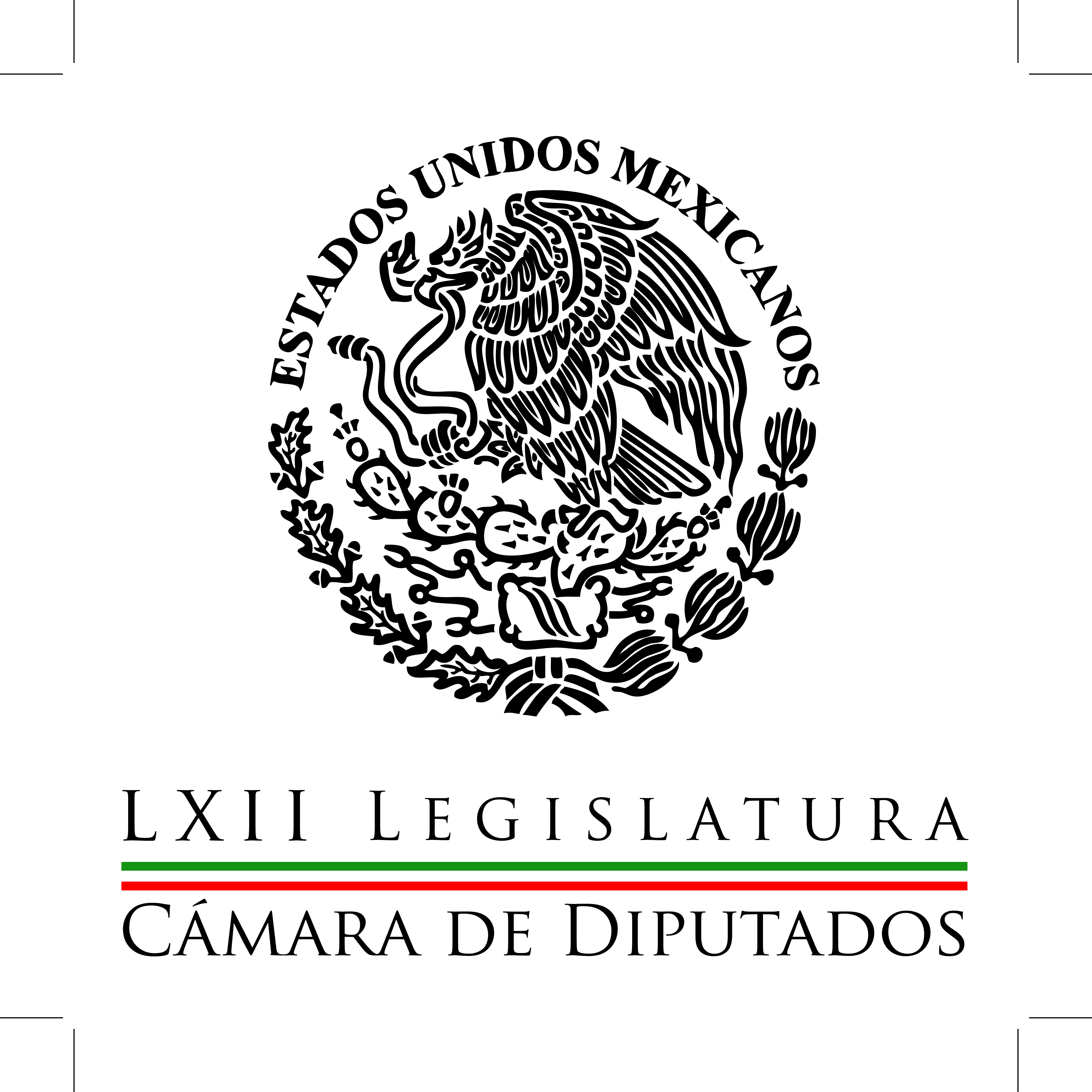 Carpeta InformativaPrimer CorteResumen: Legisladores fijan postura sobre actos de violencia PAN pide promover creación de comisión especial para investigar casa de esposa de EPN Medidas migratorias de Obama, por presión de migrantes y motivos electorales: PRDAusteridad y recuperación del salario mínimo, son prioridad para el PRD: Alonso RayaEste domingo se conmemoró el Día de la Armada de MéxicoPrimer caso para Fiscalía Anticorrupción, el de la 'Casa Blanca': PTPide PRD en el Senado revisar Ley de Ingresos y bajar precio del crudo a 70 dólares24 de noviembre de 2014TEMA(S): Trabajo LegislativoFECHA: 24/11/2014HORA: 06:16NOTICIERO: Once NoticiasEMISIÓN: Primer CorteESTACION: Canal 11GRUPO: IPN0Legisladores fijan postura sobre actos de violencia  Javier Solórzano, conductor: El presidente del Senado, el perredista Miguel Barbosa, afirmó que ante las demandas de justicia y combate a la impunidad, derivadas de la desaparición de los 43 normalistas de Ayotzinapa, el gobierno debe generar respuestas tangibles, rápidas y conforme a derecho para evitar acciones represivas o autoritarias. Por su parte, el coordinador del PRI en el Senado, Emilio Gamboa, llamó a cerrarle el paso a la intransigencia y a la violencia. Dijo que México es más grande que sus problemas, por lo que confió que saldrá fortalecido de la coyuntura actual. En tanto, el coordinador del PRI en la Cámara de Diputados, Manlio Fabio Beltrones, dijo que en estos momentos es necesario más que nunca respetar y tolerar la voz de quienes piensan diferente, sean minorías o mayorías, pero también, dijo, hay que reconocer que la intolerancia y el desorden son inadmisibles. Duración 1’19’’, nbsg/m. TEMA(S): Trabajo LegislativoFECHA: 24/11/2014HORA: 07:04NOTICIERO: Panorama InformativoEMISIÓN: Primer CorteESTACION: 88.9 FMGRUPO: ACIR0PAN pide promover creación de comisión especial para investigar casa de esposa de EPN Iñaki Manero, conductor: Las 7:04 horas., aunque este movimiento por los desaparecidos de Ayotzinapa ha mostrado fuerza, para algunos automovilistas sólo es pérdida de tiempo, René Ponce. René Ponce Hernández, reportero: El presidente nacional del PAN, Ricardo Anaya destacó que a casi dos años del inicio del gobierno del presidente Peña Nieto, nuestro país atraviesa por un momento delicado de profunda debilidad en materia de credibilidad y en el combate a la corrupción. Añadió que las noticias difundidas sobre una casa, propiedad de la esposa del presidente, han despertado numerosos cuestionamientos en la opinión pública. Anaya Cortés detalló que ha pedido al coordinador del grupo parlamentario del PAN en la Cámara de Diputados promover la creación de una comisión especial, responsable de investigar el caso. Duración 46’’, nbsg/m. TEMA(S): Trabajo Legislativo FECHA: 24/11/14HORA: 00:00NOTICIERO: MVS NoticiasEMISIÓN: Primer CorteESTACION: OnlineGRUPO: MVS  0Medidas migratorias de Obama, por presión de migrantes y motivos electorales: PRDLa presidenta de la Comisión de Asuntos Migratorios de la Cámara de Diputados, Amalia García, señaló que el ajuste a las medidas migratorias anunciado por el Presidente Barack Obama, se deben más que a la voluntad de cumplir las promesas en la materia, a la presión de los congresistas hispanos, organizaciones sociales y de los mexicanos en territorio norteamericano.La diputada del Partido de la Revolución Democrática (PRD) señaló que también hay un trasfondo político en las decisiones del mandatario norteamericano, ante “el terrible desastre electoral de los demócratas”.La diputada García Medina agregó que el gobierno mexicano debe tener sumo cuidado con los efectos de dichas decisiones, que se prevé, no frenarán el número de deportaciones.Recalcó que desde su llegada al gobierno, el presidente Obama dejó para después la promesa de avanzar en una reforma migratoria integral.Asimismo, lamentó que el Congreso de la Unión, se haya negado a aprobar la propuesta de asignar más recursos para la atención de los migrantes, ello, pese a las crecientes deportaciones.“La presión de congresistas hispanos, organizaciones latinas y los propios ‘dreamers’, fueron fundamentales en la determinación del Presidente Barack para firmar la acción ejecutiva que permitirá legalizar a aproximadamente cinco millones de inmigrantes en Estados Unidos”, insistió la congresista. Recalcó que en el intento de compensar a los migrantes por la reforma ofrecida y que nunca se cumplió, el actual mandatario norteamericano también busca recuperar la simpatía y el voto de los latinos residentes.Aunque el plan anunciado va en el sentido correcto, pues evitará en determinada medida que las familias de migrantes se separen, ya que se otorgarán permisos temporales a quienes tienen más de 5 años viviendo en territorio norteamericano, otros millones de migrantes quedarán desprotegidos, alertó.Destacó que se trata de la decisión en materia migratoria más importante en los últimos 50 años, pero aun así dejará fuera a millones de personas y corre el riesgo de ser derogada por el próximo Presidente de los Estados Unidos.Por lo anterior, recalcó la diputada García Medina, es preciso que el Gobierno Federal y las administraciones estatales se preparen para recibir a los miles de paisanos que podrían ser expulsados de la Unión Americana.Los mexicanos en Estados Unidos también deben estar conscientes de que muchos de ellos “no van a calificar” como beneficiarios de la “acción ejecutiva” migratoria, que alcanzará a quienes ingresaron a ese territorio antes de enero del 2010, a quienes sean padres de ciudadanos estadounidenses y quienes hayan llegado a esa nación antes de cumplir 16 años, lamentó. ys/m.TEMA(S): Trabajo Legislativo FECHA: 24/11/14HORA: 00:00NOTICIERO: MVS NoticiasEMISIÓN: Primer CorteESTACION: OnlineGRUPO: MVS  0Austeridad y recuperación del salario mínimo, son prioridad para el PRD: Alonso RayaLa fracción parlamentaria del Partido de la Revolución Democrática en la Cámara de Diputados, señaló que sus prioridades para el cierre del actual periodo ordinario de sesiones, serán impulsar medidas de austeridad que obliguen a reducir el gasto corriente; exigir que la Secretaría de Hacienda culmine con las devoluciones del IVA pendientes y establecer para 2015, medidas de recuperación del salario mínimo, como establecer un aumento de al menos 3 por ciento por encima de la inflación.El coordinador de los perredistas en San Lázaro, Miguel Alonso, señaló que es preciso obligar al Ejecutivo Federal a reducir el gasto corriente “poco productivo”; así como que Hacienda haga las devoluciones de impuestos pendientes, para aliviar la situación de empresas que generan empleo.De igual modo, recalcó, se debe modificar el mecanismo para establecer los criterios de política económica, porque el nivel de gasto superfluo y el aumento de la deuda, comprometen las finanzas del país.Si instituciones como el Banco de México o el Instituto Nacional de Estadística y Geografía, determinaran las estimaciones de crecimiento y otros indicadores, consideró el diputado Alonso Raya, el país tendría un panorama más realista sobre sus condiciones económicas.Agregó que otros tema fundamentales para el Sol Azteca, serán: impulsar medidas de combate a la corrupción, regulación de la propaganda gubernamental, así como la designación de los funcionarios del Consejo Nacional de Evaluación de la Política de Desarrollo Social.Alonso Raya añadió que a ello se suma el respaldo del PRD a la propuesta del Ejecutivo para transformar la Procuraduría General de la República, en Fiscalía General.De igual modo, se promoverán cambios en materia de derecho de réplica y la reforma política del Distrito Federal.Se pugnará por completar las normas para poner en marcha la Pensión Universal y el Seguro de Desempleo, concretar la regulación de la deuda de estados y municipios y  acotar el arraigo, disposiciones que se encuentran pendientes en el Senado de la República.En tanto, la bancada perredista insistirá en que avancen la Ley Federal de Remuneraciones de los Servidores Públicos, la Ley de la Unidad de Cuenta del Estado Mexicano y el Reglamento Interior de la Unidad de Evaluación y Control de la Comisión de Vigilancia de la Auditoría Superior de la Federación de la Cámara de Diputados, apuntó. ys/m.TEMA(S): Información GeneralFECHA: 24/11/2014HORA: 06:14NOTICIERO: Once NoticiasEMISIÓN: Primer CorteESTACION: Canal 11GRUPO: IPN0Este domingo se conmemoró el Día de la Armada de México  Javier Solórzano, conductor: Con un historial que se remonta casi dos siglos en la salvaguarda de la seguridad del país, la Armada de México sigue teniendo un papel protagónico no sólo en el combate contra la delincuencia, sino en su labor de auxilio a la población en caso de desastres naturales. Mariano Cruz, reportero: Este domingo se conmemoró el Día de la Armada de México, acto encabezado por los titulares de los tres Poderes de la Unión. Insert de Francisco Vidal Soberón, Secretaría de Marina: "Así honramos recordamos la gloriosa acción de nuestra institución, la consolidar la Independencia nacional tras expulsar a las últimas tropas españolas que se acantonaban en el castillo de San Juan de Ulúa, en el puerto de Veracruz". Reportero: Han pasado 189 años, durante los cuales personal de la Marina ha estado presente en mar, tierra y aire para salvaguardar la seguridad del país y de sus habitantes. Insert de Francisco Vidal Soberón, Secretaría de Marina: "Nos esforzamos cada día por mantener y fortalecer los lazos que nos unen con nuestro pueblo. Mismo por el que estamos dispuestos a darlo todo en defensa de sus legítimos intereses". Reportero: En el acto conmemorativo realizado en las instalaciones de la Secretaría de Marina, el Presidente de la República pasó lista a los héroes de la Escuela Naval y del Colegio Militar. También entregó 10 menciones honoríficas a unidades operativas por su destacada cooperación en el combate contra el narcotráfico, así como por el auxilio a la población en casos de desastres naturales. Estuvieron presentes el secretario de Gobernación, Miguel Ángel Osorio Chong; el presidente de la Suprema Corte de Justicia de la Nación, Juan Silva Meza; el procurador general de la República, Jesús Murillo Karam, y los presidentes del Senado y la Cámara de Diputados, Miguel Barbosa y Silvano Aureoles, respectivamente. Duración 2’04’’, nbsg/m. TEMA(S): Trabajo Legislativo FECHA: 24/11/14HORA: 00:00NOTICIERO: MVS NoticiasEMISIÓN: Primer CorteESTACION: OnlineGRUPO: MVS  0Primer caso para Fiscalía Anticorrupción, el de la 'Casa Blanca': PTLa fracción parlamentaria del Partido del Trabajo (PT) en la Cámara de Diputados, consideró que entre los primeros casos a atender por el fiscal anticorrupción, cuyo proceso de nombramiento inició la semana pasada con la emisión de la convocatoria respectiva, es el de la llamada “casa blanca” de la esposa del Presidente de la República, en torno  a la que se presume, existe tráfico de influencias.Así lo señaló la vicecoordinadora de contenidos del PT, Lilia Aguilar, al exponer que si el Ejecutivo Federal tiene un compromiso real contra la corrupción y la impunidad, es preciso que aclare por completo todo lo relacionado con el inmueble ubicado en la zona de Las Lomas, incluyendo sus costos de mantenimiento.La diputada Aguilar Gil subrayó que el Primer Mandatario y su esposa, deberían estar abiertos a que se investigue a fondo y salga a la luz pública lo relativo a su mansión en Las Lomas, como una muestra de transparencia y rendición de cuentas.La legisladora subrayó que aún sin que exista una investigación de las autoridades federales, es evidente que existe un conflicto de intereses entre la empresa constructora Higa y el Presidente de la República.Expuso que solo con una revisión exhaustiva sobre los hechos y con información clara, la ciudadanía podrá recuperar la confianza en la institución presidencial.El Mandatario y su esposa, no deberían tener reparo alguno en aceptar e incluso, en pedir que el fiscal anticorrupción analice su caso y determine si hubo o no tráfico de influencias, en el entendido de que el dueño de la propiedad de la señora Angélica Rivera, también es el ganador de diversas licitaciones de obras públicas por cantidades millonarias, dijo la diputada Aguilar.Manifestó que la solicitud para conocer el costo del mantenimiento del inmueble, tiene por objetivo saber si esos gastos corresponden con los ingresos del Presidente y su esposa, de lo contrario, se generarían mayores sospechas sobre el patrimonio de ambos.“Es indispensable que la pareja presidencial nos diga como pensaban pagar por los altos costos de mantenimiento y estilo de vida que conlleva una propiedad como la llamada Casa Blanca”, reiteró.Añadió que dichas interrogantes, se plantearán en la subcomisión especial que los legisladores acordaron impulsar para el caso, como parte de los trabajos en la Comisión ordinaria de Transparencia y Anticorrupción de San Lázaro. ys/m.INFORMACIÓN GENERALTEMA(S): Información General FECHA: 24/11/14HORA: 00:00NOTICIERO: MVS NoticiasEMISIÓN: Segundo CorteESTACION: OnlineGRUPO: MVS0Pide PRD en el Senado revisar Ley de Ingresos y bajar precio del crudo a 70 dólaresLa vicecoordinadora de la bancada del Partido de la Revolución Democrática (PRD) en el Senado de la República, Dolores Padierna, se pronunció a favor de que el Congreso, someta a revisión urgente la Ley de Ingresos 2015 y ajuste nuevamente la estimación del precio del petróleo, a 70 dólares por barril.La legisladora aseveró que esa medida es necesaria, pues de prevalecer la caída de los precios de crudo a nivel internacional, las coberturas sobre previstas por el Gobierno Federal no podrán hacer frente a la falta de ingresos petroleros.Explicó que las coberturas contratadas solo alcanzan 228 millones de barriles, de los 398 millones de barriles que el país planea exportar el año siguiente.Padierna Luna subrayó que el Fondo de Estabilización de los Ingresos Petroleros, tiene capacidad para cubrir al 100 por ciento los ingresos petroleros, pero solo si corresponden a un precio por barril de 74.6 dólares. Si el crudo sigue cayendo, entrarán en acción las coberturas petroleras, pero éstas alcanzan para 228 millones de barriles, de los 398 millones de barriles que se pretende exportar, alertó.“Por ello, el total de ingresos  cubiertos por el Fondo de Estabilización de Ingresos Petroleros y las coberturas es de solo 18 mil 750 millones de dólares de un total de 31 mil 430 millones de dólares considerados en la Ley de Ingresos 2015, es decir, los ingresos no cubiertos serían 12 mil 671 millones de dólares, pero si el precio baja a 70 dólares -como ya ha estado en estas fechas-, la caída de los ingresos no sería cubierta aun sumando el Fondo de Estabilización de los Ingresos Petroleros y las coberturas”, abundó.De modo que es necesario y prudente que el Congreso revise de nuevo la Ley de Ingresos y reduzca de 79 dólares a 70 dólares, la estimación del precio del barril de petróleo, insistió la congresista del Sol Azteca.Solo así, las coberturas alcanzarían para asegurar los ingresos, aun cuando el costo del crudo siga bajando, finalizó.Por otra parte, el también senador del PRD, Mario Delgado, advirtió que el país vive una grave crisis en materia de económica, ya que la reducción en la estimación del crecimiento demuestra el fracaso de la gestión del Gobierno Federal.El legislador subrayó que el crecimiento acumulado de apenas 3 por ciento en lo que va del sexenio, es claramente insuficiente con respecto a las necesidades de los mexicanos.Añadió que si dichas circunstancias se suma un nivel de gasto corriente en la administración federal “insostenible” y una deuda cada vez mayor, la situación económica en los próximos años será todavía más crítica.El senador Delgado Carrillo lamentó que el Gobierno Federal presuma que cada vez cuenta con más ingresos tributarios, ello, a costa del bolsillo de las familias y las empresas pequeñas y medianas.Sentenció que pese a la aprobación de las llamadas reformas estructurales, avaladas con la expectativa de que detonen el crecimiento, la productividad y la creación de empleo, éstas no han dado resultados y en el corto y mediano plazo, no permitirán cumplir la meta de crecimiento prevista.“Estamos ante el fracaso de la gestión económica de este gobierno. Pues  tres por ciento de crecimiento acumulado en dos años de gobierno, es uno de los más bajos para un sexenio y es absolutamente insuficiente para lo que necesitan los mexicanos” dijo. ys/m.TEMA(S): Información General FECHA: 24/11/14HORA: 00:00NOTICIERO: MVS NoticiasEMISIÓN: Segundo CorteESTACION: OnlineGRUPO: MVS0Falta de respuesta del Ejecutivo por caso Ayotzinapa ha alentado protestas: CocoaLa senadora del Partido Acción Nacional (PAN), Luisa María Calderón, consideró que la falta de respuesta por parte del Gobierno Federal y la poca credibilidad en las instituciones del Estado, ante casos como el de los normalistas de Ayotzinapa, han generado una mayor molestia entre la ciudadanía, que se ha decidido a salir a las calles a protestar y exigir resultados.La legisladora añadió que las indagatorias realizadas por la Procuraduría General de la República (PGR) tampoco han sido eficaces, pues no es explica por qué, a más de un mes de la desaparición de los normalistas y después de la detención de decenas de personas, aún no hay claridad sobre el paradero de los jóvenes.La congresista añadió que lo ocurrido a los normalistas, confirma que el crimen organizado ha logrado infiltrarse en las estructuras de gobierno a todo nivel, en particular estatal y municipal.Lamentó que a la crisis de inseguridad en el país, se sume la falta de credibilidad del ciudadano en las instituciones.Recriminó que pese al número de detenciones de policías, integrantes del crimen organizado y hasta funcionarios de gobierno, incluyendo a los presuntos autores intelectuales de la agresión, todavía no exista certidumbre sobre lo que ocurrió con los estudiantes de Ayotzinapa.La legisladora de origen michoacano señaló que ante los sucesos en Iguala, es preciso que de cara a las elecciones del 2015, el Estado asuma su responsabilidad y garantice la legitimidad y transparencia de dichos procesos.“Sí ya tenemos claro una forma sistemática de actuar de su lado, también el Estado debe de unir sus instrumentos, instituciones y actores para atacar, contener y evitar la intromisión de éstos en los procesos electorales”, dijo. ys/m.TEMA(S): Información General FECHA: 24/11/14HORA: NOTICIERO: Grupofórmula.comEMISIÓN: Primer Corte ESTACION: onlineGRUPO: Fórmula  0PRD iría en alianza con el PAN en Sonora.El presidente nacional del PRD, Carlos Navarrete, reveló a través de su cuenta de Twitter, que su partido analiza ir en alianza con el PAN en Sonora para el proceso electoral del 2015."El Consejo Estatal del PRD en Sonora acordó proponer al PRD una alianza electoral con el PAN. Eso no está en firme. No está decidido...".Sin embargo, Carlos Navarrete, informó que será hasta finales de noviembre, cuando él y el secretario general del PRD, Héctor Bautista, analicen si van o no en alianza."Que tengamos alianzas con el PAN. Héctor Bautista Srio Gral y yo llevaremos el tema al Consejo Nacional el fin de mes". Ma.m. TEMA(S): Información GeneralFECHA: 24/11/2014HORA: 07:29NOTICIERO: En los Tiempos de la RadioEMISIÓN: Primer CorteESTACION: 103.3 FMGRUPO: Fórmula0Joaquín López-Dóriga: Ceremonia de Aniversario de la Revolución Mexicana Joaquín López-Dóriga, colaborador: El presidente Enrique Peña Nieto, el viernes al mediodía, en Campo Marte, en la ceremonia que recordó los 104 años del inicio de la Revolución Mexicana, antes de que se registraran los hechos violentos y lamentables de la noche de un grupo de violentos en el Zócalo de la Ciudad de México, advertía que es inaceptable la violencia, cualquiera -dijo- que sea su origen. Hablaba de la desaparición de los normalistas de Ayotzinapa y dijo que el único camino para aliviar el dolor es la paz, no la violencia y dijo este mensaje: "atentar contra las instituciones -dijo- es atentar contra los mexicanos. En un estado democrático como el nuestro, es inaceptable la violencia, cualquiera que sea su origen. Los mexicanos -declaró el Presidente- decimos no a la violencia. "México -dijo- es cierto, está dolido pero el único camino para aliviar este dolor es el de la paz y el de la justicia". Yo quiero señalar y subrayar lo siguiente: la violencia sólo lleva a más violencia, sé que son menos los violentos, pero también sé que son los que provocan más violencia. Duración 1’16’’, nbsg/m. TEMA(S): Información General FECHA: 24/11/14HORA: NOTICIERO: En los Tiempos de la RadioEMISIÓN: Primer Corte ESTACION: 103.3 FMGRUPO: Fórmula0Joaquín López-Dóriga: Lista negra del SAT ha elevado la recaudación Joaquín López-Dóriga, colaborador: El jefe de Servicio de Administración Tributaria, el SAT, Aristóteles Núñez, reveló que desde este año, que el SAT comenzó a publicar la llamada lista negra de contribuyentes incumplidos, se ha elevado la recaudación. Dijo que se ha elevado hasta ahora en 13 mil millones de pesos, que fueron recaudados a los contribuyentes que fueron exhibidos. Aseguró que la publicación de la lista de contribuyentes incumplidos fue un éxito y más de 20 mil se pusieron al corriente. Dijo Aristóteles Núñez "Tenemos más de 120 mil contribuyentes que fueron publicados con su nombre y RFC, están en la página del SAT; 22 mil han sido eliminados de esta lista en virtud de que acreditaron, corrigieron o aclararon la situación por la que habían sido subidos y los demás -dijo- siguen ahí". Aquí hay un punto que yo siempre insisto. Cuando se habla de un defraudador fiscal, el defraudador fiscal no defrauda al fisco; no, defrauda a todos los que sí pagamos impuestos. ¿Por qué nosotros sí y ellos no?  1’ 11”, Ma.m. TEMA(S): Información General FECHA: 24/11/14HORA: NOTICIERO: En los Tiempos de la RadioEMISIÓN: Primer Corte ESTACION: 103.3 FMGRUPO: Fórmula0Leopoldo Mendívil: Manifestaciones en el Distrito Federal Leopoldo Mendívil, colaborador: Miren ustedes, bueno ya que se cambió la política pública de tolerar a los anarcos y demás legisladores radicales que se hartaron de delinquir durante demasiado tiempo para que lo aguatara el Estado Mexicano de Derecho. A ver si ahora la Asamblea Legislativa del Distrito Federal abroga las reformas que alivianaron los delitos de esos gañanes contra esta capital, pero algo muy importante también de tomar en cuenta es una situación que viene ocurriendo, supongo en todo el país y en el extranjero para empeorar nuestra situación actual. Me refiero, amigos, a los carteles, mantas y pintas que en cada manifestación por la vida de los 47 (sic) estudiantes ayotzinenses inundan el escenario, convertido al Presidente de la República, y perdón por la expresión, en “el negro de la feria”, como espectáculo de toda clase de calificativos e injurias. Luego de él Estado Mexicano, sí, el Estado Mexicano, que no al Estado de derecho, que es justa y precisamente donde radica el problema y después de toda clase de autoridades federales; ya ni siquiera a las guerrerenses. Como tampoco al exgobernador Heladio Aguirre y mucho menos a los autores intelectuales de todos estos delitos cometidos en los días 26, 27 y siguientes de septiembre pasado en Iguala contra los normalistas, los futbolistas, las otras víctimas inocentes y todos los daños colaterales que esa infamia que tanto daño le ha provocado al país, le ha hecho dentro y fuera de las fronteras. Alguien o algo está seguramente detrás de esto, que no puede ser menos que una estrategia mercadotécnica con un importante objetivo político que se trata del presidente de la República. Quizás la autoridad policial ya está atrás de los responsables y si no, pues espero y esto se lo solicito al procurador general de la República, espero que pronto lo esté. 2’ 19”, Ma.m. TEMA(S): Información General FECHA: 24/11/14HORA: NOTICIERO: En los Tiempos de la RadioEMISIÓN: Primer Corte ESTACION: 103.3 FMGRUPO: Fórmula0Angélica Fuentes: El emprendimiento femenino en México Angélica Fuentes, colaboradora: Mi comentario de hoy es sobre el emprendimiento femenino en México. Actualmente las mujeres comprenden aproximadamente la mitad de las pequeñas y medianas empresas, o las pymes aquí en México. Es más, de acuerdo con el Índice del Entorno Empresarial de la Mujer publicado por el BID, México es el cuarto país en Latinoamérica con un entorno propicio para mujeres que buscan empezar un negocio, sin embargo siguen existiendo muchos problemas que se necesitan resolver para detonar el impacto de las mujeres en la economía y uno de los más apremiantes es la obtención de financiamiento. Las mujeres emprendedoras se han beneficiado con el ascenso de las organizaciones de micro crédito, pero esto no es suficiente, se necesita un mayor nivel de financiamiento para poder convertir estas pymes en empresas que muevan a México. Gracias a la estabilidad macroeconómica que hemos experimentado en los últimos años, las opciones de financiamiento han aumentado, y como muestra de ello se encuentra el incremento de la presencia de fondos de inversión extranjeros en el país. Con la entrada de estos capitales se abre la posibilidad de trabajar no sólo para mejorar el contexto económico en México, sino de fomentar la equidad de género al brindar a las mujeres acceso capital semilla y financiamiento en innovación. Sin embargo la situación de las mujeres empresarias en Estados Unidos muestra lo difícil que es captar dichos capitales; aun cuando las mujeres llevan las riendas del 30 por ciento de las empresas, éstas sólo reciben el cinco por ciento del capital de riesgo operado por fondos de inversión y únicamente el 10 por ciento de los operadores de estos fondos son mujeres. Es crucial que nos preocupemos por no replicar esta situación en México para poder aprovechar las ventajas de la situación actual. Incluir a las mujeres en las empresas y fomentar el emprendimiento es un buen negocio; hay que apoyar a estas mujeres ya que el impacto no sólo se refleja en una sociedad más equitativa, sino también en una sociedad más próspera. 2’ 15”, Ma.m.TEMA(S): Información General FECHA: 24/11/14HORA: NOTICIERO: Grupofórmula.comEMISIÓN: Primer Corte ESTACION: onlineGRUPO: Fórmula  0El jueves, Peña anunciaría medidas radicales.Desde el Gobierno Federal, circula la versión de que a más tardar el jueves, el presidente Enrique Peña Nieto anunciará una serie de medidas radicales.Entre las medidas que se anuncian, tendrían que ver con un cambio de eje y reestructuración radical del estado de derecho, procuración de Justicia y el esquema de las policías. Además, de que se respaldaría el sistema nacional anticorrupción que encabezará el PAN y habría un énfasis en los estados de Guerrero, Oaxaca y Chiapas. Ma.m. TEMA(S): Información General FECHA: 24/11/14HORA: NOTICIERO: Milenio.comEMISIÓN: Primer Corte ESTACION: onlineGRUPO: Milenio0Politécnicos esperan firmar hoy acuerdos con director y gobierno federalLos integrantes de la Asamblea General Politécnica esperan firmar esta tarde con el nuevo director del Politécnico, Enrique Fernández, y con representantes del Gobierno Federal los acuerdos de su pliego petitorio, y, con ello, entregar las instalaciones educativas para el regreso a clases.En entrevista radiofónica con Ciro Gómez Leyva, Samanta López, integrante de la Asamblea General Politécnica, dijo que la comunidad no rechaza al nuevo director del instituto, Enrique Fernández Fassnacht, y que están conscientes de que se trata de su último "director impuesto".La estudiante del Instituto Politécnico Nacional dijo que para firmar los acuerdos hoy en la sexta mesa de diálogo, la Asamblea General exige que esté presente el nuevo director, además de que las autoridades presenten el documento de su nombramiento oficial y la renuncia de Yoloxóchitl Bustamante.Además, piden tener listo el acuerdo para que se realice el Congreso Nacional Politécnico, que se firman los ocho puntos del pliego petitorio en los que ya hay preacuerdos con las autoridades federales. Ma.m. Carpeta InformativaSegundo CorteResumen: Ruth Zavaleta: ¿Tiene Guerrero solución?Senadores del PAN urgen reformas para fortalecer a municipiosAlejandro Encinas: Establecimiento de nuevas reglas en el PRDCésar Camacho Quiroz: El asunto detonador sigue siendo Ayotzinapa  Estremece a Le Monde caso AyotzinapaINE publica reglas de radio y tv en materia electoralEnrique Galván: Juez decreta embargo contra propiedades de SlimSube a 4.16% la inflación anual24 de noviembre de 2014TEMA(S): Trabajo Legislativo FECHA: 24/11/14HORA: 08.25NOTICIERO: EnfoqueEMISIÓN: Segundo CorteESTACION: 100.1 FMGRUPO: Radio Mil 0Ruth Zavaleta: ¿Tiene Guerrero solución?Vía telefónica Ruth Zavaleta, diputada del PVEM, opinó sobre la actividad de la guerrilla en Guerrero y la situación política en el estado: Desde mi punto de vista, no hay una abierta actividad de la guerrilla en los municipios de Guerrero, quizá exista de una manera reservada, en las zonas de la montaña, en la sierra. Guerrero sí tiene solución, si los actores políticos, económicos y sociales logran ponerse de acuerdo; las coyunturas sirven para obligar a todos a reflexionar y actuar. Hay un problema grave en Guerrero, la violencia ha sido cotidiana y la gente se acostumbró tanto a la cultura de la violencia que no la cuestionaba o de tener miedo si la denunciaban. Hay una violencia criminal que se insertó dentro de las actividades políticas. Yo culpo mucho la cuestión de la calidad educativa, si los partidos políticos se preocuparan por seleccionar a sus candidatos, creo que otra cosa sería. Guerrero es uno de los estados más pobres del país, luego tenemos un problema de que es el primer productor de amapola y el segundo en marihuana. Mucha gente que no tiene otra manera de sobrevivir se va involucrando en estas actividades. ys/m.INFORMACIÓN GENERALTEMA(S): Trabajo LegislativoFECHA: 24/11/14HORA: 11:07NOTICIERO: El Universal.comEMISIÓN: Segundo  CorteESTACION: OnlineGRUPO: El Universal0Senadores del PAN urgen reformas para fortalecer a municipiosNotimex: La bancada del PAN en el Senado de la República se pronunció a favor de una reforma constitucional y a leyes secundarias que fortalezca a los dos mil 245 municipios del país en materia de seguridad, finanzas, gestión y administración.Ello, con el fin de evitar que sigan siendo "el eslabón más débil de los gobiernos frente al embate del crimen organizado”, expuso el vicepresidente de la Mesa Directiva del Senado, José Rosas Aispuro Torres.En entrevista mencionó que en muchos casos los ayuntamientos se han convertido en simples oficinas que atienden sólo los asuntos de los gobernadores y que están abandonados en materia de recursos y programas públicos de salud, educación, vivienda, seguridad y desarrollo social."Hay una visión totalmente sesgada respecto a la importancia de los municipios en el país en materia de gobernabilidad y se les ha abandonado en muchos casos frente al embate del crimen”, apuntó el legislador."No dudo que hay gobernadores que respetan e impulsan el fortalecimiento del municipio, pero son casos excepcionales, porque los ayuntamientos han perdido capacidad de gestión y de gobierno ante el avasallamiento de los mandatarios estatales”, apuntó.El senador por Durango dijo que el caso de Iguala, Guerrero, no es aislado y evidencia el abandono y descuido de las autoridades federales y estatales hacia ese nivel de gobierno.Descartó que crear un cuarto nivel de gobierno, como existe en Tlaxcala, sea la solución para vigilar la actuación de los alcaldes, regidores y funcionarios municipales, ya que lo que se requiere es un "blindaje" social que evite malos manejos y corrupción.Aispuro Torres comentó que la reforma debe permitir que instancias de la sociedad, organismos no gubernamentales, comités de colonias, pueblos y barrios, formen parte de las instancias de vigilancia hacia las autoridades municipales."Ello permitiría una interlocución eficaz, transparencia en el manejo de recursos y que sean las comunidades y no los gobernadores, partidos políticos o en el peor de los casos el crimen organizado, quien decida en los municipios”, apuntó el senador.Comentó que se requiere urgentemente el fortalecimiento de la autoridad municipal, para evitar que casos como el de Iguala se repitan en otros ayuntamientos de México."Se debe cortar de tajo el involucramiento del crimen con policías y alcaldes. Se deben establecer observatorios ciudadanos que velen por los recursos e instancias de denuncias anónimas que sean atendidas por los gobiernos federal y estatal ante cualquier indicio de actos ilegales”, agregó.El senador de Acción Nacional dijo que los ciudadanos han perdido la confianza en las autoridades municipales, porque se ha perdido el objetivo del Estado, que es garantizar la seguridad de las personas, de su patrimonio.  agb/mTEMA(S): Información General FECHA: 24/1114HORA: 08.24NOTICIERO: ImagenEMISIÓN: Segundo CorteESTACION: 90.5 FMGRUPO: Imagen0Alejandro Encinas: Establecimiento de nuevas reglas en el PRDAdela Micha (AM), conductora: Estamos de regreso, bueno el ingeniero Cárdenas se reunió este fin de semana con integrantes del grupo original de la corriente democrática que fundó el PRD hace ya 30 años y ahí estuvo Porfirio Muñoz Ledo, estuvo Ifigenia Martínez, y bueno, pues estuvieron también Alejandro Encinas, Miguel Barbosa, Javier González Garza, Clara Jusidman, entre otros. Y yo tengo justo en línea telefónica a Alejandro Encinas para que nos platique qué ocurrió en esta reunión y a qué conclusiones han llegado, porque sabemos que el ingeniero Cárdenas propone convocar a un Congreso Constituyente para redactar una nueva Constitución. A propósito de esto que hablábamos con Mario Luis Fuentes, de que, pues hay que hacerse preguntas distintas para poder dar las respuestas adecuadas de qué es lo que está ocurriendo en este país. Y el ingeniero Cárdenas dice "Una nueva Constitución con la intención de dar respuestas a esta crisis que enfrenta México". Alejandro Encinas, ¿cómo estas Alejandro? Alejandro Encinas (AE), senador del PRD: Bien Adela, qué gusto saludarte, muy buenos días. AM: Igualmente, a ver cuéntanos, ¿no? ¿Cómo fue esta reunión? Fueron convocados por el ingeniero, se juntó, pues se juntó una buena banda, ¿no? AE: Sí, fue una reunión muy interesante, ya con motivo de los cerca de 28 años de haberse constituido la corriente democrática del PRI, que llevó a la ruptura de la corriente con el PRI, más adelante a la candidatura del ingeniero Cárdenas, la creación del Frente Democrática Nacional y de ahí el surgimiento del PRD, pues nos convocó a hacer una reflexión sobre la difícil situación por la que atraviesa el país. Donde hay que reconocer que tenemos no solamente una de las crisis políticas más profundas, con un deterioro del Estado y de las instituciones públicas en todos los órdenes de gobierno, en los Poderes de la Unión, en los partidos políticos; pero también enfrentamos una tragedia humanitaria, decenas de miles de muertos en la última década sin que haya explicación alguna, sin que se establezcan estos homicidios. Y tragedias, pues como esta desaparición forzada de 43 muchachos de Ayotzinapa y el surgimiento de fosas clandestinas prácticamente por todo el país. Y pues ya llegó el momento de repensar bien las cosas, repensar al país porque no puede continuar en esta condición de temor, de zozobra a la población y se necesitan cambios de fondo que garanticen primero la tranquilidad, la paz, la sana convivencia entre los mexicanos y la posibilidad de emprender un crecimiento con desarrollo. Es decir, tener crecimiento económico, pero con una mejor distribución de la riqueza y se enfrente el gravísimo problema de desigualdad en que se encuentran la mayoría de los mexicanos. AM: ¿Qué está pasando Alejandro, no se está leyendo bien qué es lo que detona todo esto, toda esta crisis? Porque pues sí, el detonante digamos sí fue lo que ocurre una tragedia, una masacre espantosa en Iguala, en Guerrero, pero pues esto también es consecuencia de muchas otras cosas, ¿no? AE: Sí. AM: Que venimos arrastrando, pues. AE: Sí, lo de Iguala pone al descubierto el nivel de descomposición de la política y de las instituciones en el país, ya antes habíamos atravesado por crisis como las fosas clandestinas en Cadereyta o en San Fernando. AM: Sí. AE: Los problemas de ejecución por parte de la delincuencia organizada, de personas donde hay tráfico de migrantes, trata de personas, extorsión, secuestro; pero el hecho de esta afectación directa a un grupo de estudiantes, en donde participa la policía municipal, en coordinación con la delincuencia organizada, pues da cuenta, no sólo del nivel de penetración de la delincuencia organizada en todos los partidos políticos, en todos los órdenes de gobierno, sino del problema de degradación de moral de las instituciones públicas. Y, pues un sistema político que no garantiza, pues la función fundamental del Estado, que es preservar la seguridad y la tranquilidad de los habitantes. AM: Ahora, ¿qué tan viable es esto que ustedes plantean y cuál podría ser la ruta, el camino para lograrlo? AE: Pues yo creo que sí urge hacer un replanteamiento sobre las bases constitutivas de nuestra nación, ya prácticamente la Constitución con todos los cambios que ha sufrido no solamente a lo largo de la historia, solamente en esta legislatura se han modificado alrededor de 65 artículos de la Constitución, pues ya no representa el pacto social que nos permitió no solamente cohesión, sino estabilidad y la pacificación del país. Y hay que establecer nuevas reglas, una Constitución de principios, donde queden plenamente identificadas las responsabilidades económicas y sociales del Estado, lo que son las obligaciones y deberes de los órdenes de Gobierno, replantear el municipalismo en este país, que está no solamente en bancarrota, sino que no tiene ninguna viabilidad en las condiciones actuales. Un nuevo federalismo, en los términos de la relación de los estados con el Gobierno Federal para que exista autonomía; pero fundamentalmente el garantizar las libertades, los derechos de los ciudadanos, estableciendo mecanismos que permitan que asuman con su participación parte de las decisiones de los asuntos de interés público, en donde hoy, desde la obra más grande de infraestructura hasta las definiciones en materia política económica, los destinos de los recursos energéticos del país lo decide una minoría. Yo creo que esos son los temas que deben de replantearse. Y junto con ello, cómo recuperar la credibilidad (inaudible) conjunto de principios y valores éticos que rijan la conducta de los servidores públicos, de los representantes populares, de los dirigentes partidarios porque sí estamos prácticamente no solamente en el fondo de lo que es la pérdida de credibilidad y el desprestigio de las instituciones públicas, sino que además, la gente ya está harta. Hay una indignación por el nivel de degradación en que se encuentra la situación política del país. AM: Y a todos los niveles, ¿no? AE: En todos los niveles, en todos los órdenes de Gobierno; en el Poder Ejecutivo, en el Legislativo, el Judicial, que está intocado desde hace muchos años y en todos los partidos políticos. AM: Ahora, ¿con qué salieron de esta reunión? ¿Qué sigue para ustedes? AE: Pues se está formando un grupo de trabajo, en el que se estará formulando una propuesta. Hay que señalar, y fue muy enfático el ingeniero Cárdenas, que esta reunión no es ni para sumarnos a otras organizaciones, ni para crear ninguna nueva, sino de abrir un espacio de reflexión lo más amplio posible para que surja una propuesta que pueda concitar el acuerdo desde la sociedad en esta idea de refundar las bases constitutivas del país. AM: Es decir, independientemente de partidos, ¿a eso te refieres? AE: Sí. Independientemente de ellos, bueno, hubo gente en estas reuniones que milita en partidos políticos, gente que son dirigentes sociales de organizaciones sindicales, organizaciones campesinas y ciudadanos sin partido, que están trabajando desde la sociedad civil. AM: Pero nadie otro partido que no fuera el PRD. AE: Hubo gente de otros partidos. Bueno, estuvo por ejemplo José Agustín Ortíz Pinchetti y Eduardo Navarrete, que están en Morena. Estuvo gente más cercana en este caso al Partido del Trabajo y gente de la sociedad civil, mencionar por ejemplo a (inaudible) a Santiago (inaudible), gente que no milita, es gente del sindicato de telefonistas, de algunas organizaciones agrarias. Son gente que no tiene militancia política necesariamente. AM: Ahora, la convocatoria tendría que ser a todos, ¿no? Entonces, tendrían que convocar a gente de otros partidos distintos a las izquierdas, ¿no? AE: Yo creo que en su momento eso sucederá, pero primero queremos construir una propuesta para que sea lo que nos concite en las ideas. Que sean a las ideas y las propuestas lo que (inaudible) la posibilidad de un encuentro que se dé a la luz de la opinión pública, de cara a la nación, que sea una discusión, un debate que conozcan todas las mexicanas y mexicanos y por eso, la formulación de una propuesta mucho más puntual. AM: Ahora, volviendo a lo que está ocurriendo, en el PRD, ¿en qué punto están? Porque eso necesariamente se habló, ¿no? Digo, el ingeniero Cárdenas pidiendo que renuncie todo el CEN del PRD e incluso, entiendo que él está considerando, sino es que ya lo había considerado antes y, pues primero pidió que renunciara el CEN del PRD antes de renunciar él. Y esto, ¿qué? ¿Originaría la creación de otro organismo político, como dijo René Bejarano? AE: No lo veo en el horizonte, sinceramente. Yo, creo que lo que hay que recuperar, más que crear una nueva organización, es la unidad de las izquierdas, que lamentablemente se fragmentó después de tres décadas de proceso de unificación. Pero lo del PRD, mañana será un día importante en el debate que tenga el ingeniero Cárdenas con Carlos Navarrete. AM: Es público, ¿no? AE: Es público. Yo creo que ahí se definirá mucho de no solamente lo que será el Consejo Nacional del próximo fin de semana del PRD , sino el destino de, pues yo digo de las izquierdas porque lamentablemente lo que también pone al descubierto el hecho de Iguala, es que el proceso de descomposición y degradación política ya alcanzó también al PRD y nosotros no podemos ser omisos, ni dejar esto en la impunidad, tiene que irse a fondo para que todas las personas que estén involucradas con el crimen organizado o se han establecido algún tipo de relación con éstas, pues sea radicada del partido y se modifiquen no solamente los mecanismos de selección de candidatos, sino también las formas y las prácticas de hacer política.... AM: Pero ya están en eso, ¿no? AE: Eso está en la ley, el problema es que eso está en la ley, lo que tiene que modificarse es el comportamiento... AM: Pero Navarrete la semana pasada sacó un protocolo justo, dio a conocer el protocolo para la selección de candidatos. AE: Sí, incluso yo lo comente con él y también están los estatutos, pero no basta solamente tener los documentos, hay que convertirlo en hechos, en la práctica y en el comportamiento político, y es ahí donde está el reto. AM: Ahora, lo de Iguala, toca también a Morena, ¿no? AE: Pues sí, yo creo que es tal la crisis de todos los partidos que alcanza hasta los de nueva creación, de modo tal que ellos tienen que asumirse como tal, es un descrito disconjunto de las instituciones públicas y de los órganos de representación política respecto a ellos. AM: Ahora, tú ves a Navarrete renunciando, a los Chuchos renunciando, al CEN del partido renunciando... AE: Sinceramente no los veo, creo ya se hizo una posición, creo que de la coalición de corrientes que lleva a Navarrete no va permitir una propuesta de esta naturaleza, lo cual también, pues muestra que Carlos tiene muy poco margen de maniobras frente a las corrientes que le impulsaron, lo cual es lamentable porque Navarrete debería ser el presidente de todo el partido no solamente de uno o de algunos grupos y esto, pues también va a depender, va a definir mucho el margen de autonomía que Navarrete tenga para ser una verdadera dirección o conducción del partido. Esto tiene también sus consecuencias y espero que, pues entienda Navarrete que él en todo caso es presidente de todo el partido y no solamente de sus borregos. AM: No nada más de una corriente, ¿qué ves entonces? Mañana entonces, en ese sentido, un día importante, habrá este debate público, no ves a Navarrete y al CEN renunciando, ¿qué sí ves para las izquierdas y para el PRD? AE: Yo veo dos escenarios, uno el de tomar decisiones en serio. Si el PRD toma definiciones a fondo como por ejemplo, separar inmediatamente de su encargo a todos los alcaldes que han sido ya señalados por sus posibles vínculos con el crimen organizado y que estos se presenten ante la justicia para esclarecer esta situación. Que se esclarezca cuáles son las relaciones con los instrumentos que permitieron que estas personas asumieran candidaturas por parte de nuestro partido, qué nivel de penetración tuvo la delincuencia organizada en Guerrero y en otras entidades y si se financió alguna campaña o algún dirigente por parte de estos grupos. Yo creo que son las acciones que tienen que adoptarse porque yo digo que para poder recuperar la credibilidad, hoy, la acción fundamental es conocer la verdad de lo que pasó en Iguala con los 43 muchachos que hoy están desaparecidos forzadamente y que en la medida en que se castigue y no haya impunidad, pueda darse un paso para recuperar un mínimo de credibilidad y el PRD debe ser el principal interesado en conocer la verdad jurídica, la verdad política, la verdad histórica sobre estos hechos y que no queden impunes. AM: Finalmente te pregunto Alejando Encinas, ¿ves al ingeniero Cárdenas renunciando al PRD? AE: No lo ha planteado, incluso el propio sábado, fue explicita la expresión tanto de él, como de otros, quienes intervenimos, en el sentido de que no era un día para discutir los asuntos internos del PRD, eso se empezará a discutirse con toda seguridad el día de mañana, y en función del desenlace de estos debates, yo creo que el tomará su propia decisión. AM: ¿Pero lo ves? AE: El día de hoy no lo veo en el escenario. AM: Bueno, te agradezco mucho Alejandro, te mando un abrazo. AE: Al contrario Adela, muy buenos días. Hasta luego. AM: Es el senador Alejandro Encinas. Duración 15´22´´, ys/m.TEMA(S): Información General FECHA: 24/11/14HORA: 9:09NOTICIERO: Ciro Gómez Leyva por la Mañana EMISIÓN: Primer Corte ESTACION: 103.3 FMGRUPO: Fórmula 0Miguel Angel Osorio Chong: Hechos vandálicos del 20 de noviembre y caso Ayotzinapa Ciro Gómez Leyva (CGL), conductor: Saludamos al secretario de Gobernación, a Miguel Angel Osorio Chong. Secretario, gusto en saludarlo, buenos días. Miguel Angel Osorio Chong (MAOC), secretario de Gobernación: Igualmente Ciro, muy buenos días, a la orden. CGL: Bueno, hablamos al inicio del programa con abogados de los detenidos, con abogados de seis de los 11 detenidos por los hechos del jueves en la noche en el Zócalo, y tienen, hablan de serias dudas, dicen que sus defendidos son inocentes, ¿el gobierno tiene también alguna duda sobre estas detenciones? MAOC: Ciro, la Policía Federal, la policía del Distrito Federal actuaron de frente, diría yo, por la cantidad de medios que estaban ahí cubriendo la nota, con una exposición clara de su actuación respecto a los hechos que estaban pasando. Sin embargo, están en un proceso que la PGR está llevando y que habrán de darse con toda transparencia. No queremos que culpar a quien no tenía nada que ver pero por su puesto sí castigar a quien haya hecho este tipo de actos de agresiones violentas a la Policía Federal y a la Policía del Distrito Federal. CGL: Se está sembrando la duda de que las personas detenidas podrían no ser las que agredieron a los policías el jueves en la noche. MAOC: No debe de preocuparle a nadie, quien no hizo ningún acto violento, no tendrá por qué estar en ningún proceso; quien sí lo hizo, debe estar preocupado. CGL: "Mezquinas agresiones", las calificó ayer el secretario de Marina, Vidal Francisco Soberón, secretario. MAOC: Bueno, lo que hay que dejar claro, lo que ha venido sucediendo en la Ciudad de México, en algunos otros puntos, son agresiones a los cuerpos de seguridad que sólo están para proteger a la ciudadanía, sólo están para proteger a las instituciones, y que lo que se ha alertado es una agresión a todas luces compleja en la actuación de las fuerzas de seguridad, pero pues lleva un momento en el que la tolerancia tiene que pasar a la actuación, y ésta tiene que ser con sumo cuidado. CGL: Hay voces que están pidiendo la libertad inmediata de estos detenidos, ¿qué opinión le merece por ejemplo, lo declarado el sábado por Cuauhtémoc Cárdenas, diciendo "libertad inmediata para los 11 detenidos"? MAOC: Yo creo que aquí hay como quienes están solicitando que se les libere, hay una mayoría de mexicanos que están pidiendo que no se dejen ante este tipo de acciones, y entonces se tiene que castigar a quien procedió como lo hicieron el 20 noviembre. Sin embargo, insisto, habrá que revisarse cada uno de los expedientes, habrá que revisarse cada uno de los procesos, quien no cometió ninguna acción en contra o hechos violentos, como los que se vieron, no tendrían por qué estar preocupado. CGL: Quien no cometió un hecho violento no debe porque preocuparse. MAOC: Es correcto y así lo vamos a revisar, lo está haciendo la PGR y dará cuenta de esto de manera transparente. CGL: Bueno, el miércoles se cumplen dos meses de los hechos de aquella noche terrible en Iguala. Hablamos también con representantes de los padres de Ayotzinapa y dicen que le dan un plazo de una semana al presidente Peña Nieto, para que o presenta con vida a los 43 normalistas o que renuncie. Se está radicalizando el discurso de la gente de Ayotzinapa, secretario. MAOC: Ciro, la actuación del Gobierno Federal ha sido clara, ha sido transparente, ha sido vertical, ha estado haciendo lo que le corresponde, primero en la búsqueda, y que no se ha parado, que se ha puesto todo el empeño de la República por encontrar a los jóvenes, pero también, por supuesto, encontrar a los culpables y castigarlos. Una y otra se han venido cumpliendo, hay que esperar los tiempos que marcan de los estudios correspondientes para saber si las indagatorias que hizo la PGR, pues nos llevan a un lugar cierto respecto a todo esto que llevó un tiempo importante esta investigación. Y por supuesto seguir en la línea de búsqueda para encontrar a los jóvenes. Una y otra se han cumplido, una y otra lo ha hecho el Gobierno Federal y lo ha hecho todos los días con el cuidado respectivo. No implicar a quien no se tiene que implicar, y llegar con una investigación que nos permita saber la verdad y castigar a quien corresponde. El Gobierno Federal ha cumplido a cabalidad con lo que le corresponde. CGL: Bueno, le preguntamos a la gente de Ayotzinapa si ya habían solicitado formalmente una nueva reunión con el presidente Peña Nieto, nos dijeron que no. Yo le pregunto a usted, ¿ustedes van a buscar esta semana a los padres de Ayotzinapa, usted, el procurador o el propio Presidente de la República? MAOC: Hay una mesa establecida en la que están padres de familia, alumnos, abogados y el Gobierno de la República, y se están reuniendo, por un lado, para revisar cómo va la investigación, se les abren los expedientes, ellos conocen todo, absolutamente todo lo que se ha hecho y, por otro lado, también se tiene una reunión para seguir con el proceso de búsqueda, todos los tiempos que ellos han pedido a parte de los que nos dan nosotros como investigación en las indagatorias de la PGR se han ido a buscar, y seguiremos haciéndolo. CGL: ¿Pero no hay en puerta una reunión directamente con el secretario de Gobernación? MAOC: No, en este momentos no, seguimos adelante con lo que se ha establecido con ellos, y lo que hay por supuesto en común acuerdo entre ellos y nosotros. CGL: Bueno. Secretario se habla mucho de un anuncio del Gobierno Federal para esta semana que tendría que ver con una reforma al Estado de Derecho, secretario. MAOC: Es correcto Ciro, yo sólo te pediría que permitieras que fuera el Presidente el que anuncie lo correspondiente, se tienen que hacer acciones, se tiene que modificar lo que no está caminando bien, y se tienen que tomar decisiones que modifiquen completamente este escenario respecto a donde hay debilidad del Estado mexicano, donde hay debilidad, y particularmente en los municipios. CGL: El anuncio lo hará el Presidente. MAOC: Sí, por supuesto. CGL: A más tardar el jueves, nos decían. MAOC: En esta misma semana. CGL: En esta misma semana. Se hablaba también de un acompañamiento decidido a este proyecto, al sistema nacional anticorrupción. MAOC: Sí, por supuesto que pasa por esta reforma, por una reforma a este sistema, el sistema que no ha sido óptimo, no da la confianza necesaria a los mexicanos, y el sistema anticorrupción tiene que ir adelante, y por supuesto que irá con todo el apoyo del Gobierno de la República. CGL: Y un énfasis en tres estados, en Guerrero, en Oaxaca y en Chiapas. ¿Sí? MAOC: Sí. CGL: Un énfasis en esos tres estados. MAOC: Sí, a estos tres estados y a otros más por supuesto. CGL: A estos tres y a otros más. Secretario hoy es un día, parece crucial en la crisis del Politécnico, escuchamos a los estudiantes hace unos momentos, perfilaron un índice de cuatro puntos, que parecería estar abriendo hoy mismo la posibilidad para que termine esa crisis. MAOC: Estamos muy cerca, la mesa ha funcionado bien, ha sido largo el camino, pero vale la pena que se llegue a un acuerdo satisfactorio para ambas partes. El que ellos persiguen y que también perseguimos nosotros: que tengan una educación de calidad, que sea una educación con una satisfacción para los alumnos, para los padres de familia y para el Estado mexicano. Yo veo muy cerca ya los acuerdo, yo espero que así siga. CGL: Escuchando los alumnos del Politécnico parecería que uno de los puntos que podría destrabar esto es que se presente el nuevo director del Politécnico, es que esté presente en la mesa, pero ellos dicen que se presente ya con su nombramiento firmado, ¿ese nombramiento no está ya, no basta con que el Presidente lo designé? MAOC: Es correcto, ya está firmado, ya está debidamente presentado el director, hay un procedimiento, está en un reglamento que el Consejo tiene que tomar en protesta, pero ya, esto puede ser o no ser, lo que digo es con el solo nombramiento firmado por el Presidente de la República ya hay nuevo director del Politécnico. CGL: Con plenas funciones. MAOC: Con plenas funciones para poder firmar todos los acuerdos que se llevan acabo en la mesa. CGL: Lo demás, la toma de protesta ante un Consejo, como se estilaba antes, ante el propio Presidente de la República son simplemente protocolos que se pueden o no se puede cumplir. MAOC: Es perfectamente correcto lo que acabas de decir, se puede o no, se harán de todos modos pero ya está firmado por el presidente, que lo marca la ley y como ley ya le da la autoridad suficiente para presentarse como director del Politécnico. CGL: Basta con que el director, si ese fuera el caso, habría que preguntárselo a la gente de la comisión que está participando en los diálogos, basta con que el señor Enrique Fernández se sentara y mostrara su nombramiento para que con eso quedara plenamente acreditado que él es el director del Politécnico. MAOC: Es correcto, y ya lo tiene en su mano, ya lo tienen las autoridades, ya lo tiene el secretario de Educación Pública, así que está listo para firmar todos los acuerdos. CGL: Decían los estudiante del Politécnico, que la señora Yoloxóchitl Bustamante pues que tampoco saben si renunció, porque según ellos, siguen en la nómina. MAOC: Bueno, lo que te puedo decir es que tengo su renuncia, está vigente y por supuesto que no habrá de otra más que pasar al nuevo director que ejerza con su debido nombramiento. CGL: Muy bien, entonces gracias secretario, entonces sí hay un anuncio esta semana que tendrá que ver con una reforma a, no sabemos si al estado de derecho, en fin, sobre esos temas, la dará el Presidente de la República. MAOC: Pues es algo que habrá de tomar decisiones del Presidente, respecto a lo no ha funcionado, a lo que se tiene que renovar, cambian y hacer un importante y será en esta misma semana Ciro. CGL: Gracias secretario. MAOC: Todo lo contrario, muchas gracias. CGL: Gracias, Miguel Ángel Osorio Chong, el secretario de Gobernación. 10’ 27”, Ma.m. TEMA(S): Información General FECHA: 24/11/14HORA: 06:38NOTICIERO: Detrás de la NoticiaEMISIÓN: Segundo CorteESTACION: 104.1 FMGRUPO: Radio Fórmula 0Rosario Robles: Caso Ayotzinapa es un caso de corrupciónSofía García Guzmán, conductora: Esta es una entrevista de Ricardo Rocha con Rosario con Rosario Robles, secretaria de Desarrollo Social, que entre otras cosas habla sobre el plan Guerrero. Veamos. Insert de entrevista. Ricardo Rocha (RR), periodista: Rosario Robles, secretaria de Desarrollo Social y coordinadora del plan Nuevo Guerrero. Rosario, tú fuiste en su momento una formidable luchadora por buenas causas sociales, ¿es entendible la rabia nutrida en el dolor y en la indignación que estamos viviendo en estos momentos a raíz de los 43 normalistas desaparecidos de Ayotzinapa? Rosario Robles (RRB), secretaria de Desarrollo Social: Yo creo que es entendible el dolor y por supuesto la indignación por un acontecimiento, como dijo el presidente Peña, abominable desde todos los puntos de vista y creo que tenemos que ir como país encontrando ese camino de reconciliación, de paz, para superar este momento tan crítico, desde luego con justicia y con dignidad que es lo que exigen principalmente las víctimas y que me parece totalmente correcto. Y es entendible, además, en un estado como Guerrero que sabemos de sus rezagos históricos pero que yo me he negado mucho, Ricardo, a decir que esta situación que se vivió es por una condición de pobreza del estado. Porque pareciera que estamos diciendo que la gente porque es pobre anda desapareciendo estudiantes y no es así. Aquí hay un tema de impunidad, de permisividad que durante largo tiempo ha ido fecundando y que es el que tenemos que atajar con mucha claridad además de toda la reconstrucción del tejido social, que es lo que nos ha pedido hacer el presidente Peña. RR: ¿Corrupción política te refieres también? RRB: Corrupción social, es decir sí estamos hablando de una policía infiltrada por el crimen organizado, en el caso del municipio de Iguala o en el de Cocula, de un alcalde que hoy por hoy afortunadamente ha sido ya detenido y que está acusado precisamente por estas vínculos. RR: Probablemente compró su candidatura. RRB: Y que tiene esta responsabilidad, pues evidentemente que sí, que estamos hablando de una situación de corrupción. Entonces, no es que la pobreza sea el caldo de cultivo, por supuesto que la pobreza es un caldo de cultivo para estas fuerza ajenas a la ley pero no es que la gente por estar pobre ya automáticamente va a cometer estos delitos tan graves y estos actos tan viles, ¿no? Entonces es otro tipo de fenómenos, por eso es que el Presidente ha pensado en una visión integral. RR: ¿Qué instrucciones te dio él? Por cierto, ya que lo mencionas, para ser pues ahora este enlace fundamental de su gobierno con el estado. RRB: Sí, básicamente toda la parte que tiene que ver con el plan Nuevo Guerrero y una estrategia de reconstrucción del tejido social, para nosotros tiene que estar enfocada la palabra paz. En Guerrero lo que tiene que mover es la paz y tenemos que ir a convertir a cada ciudadano guerrerense en un guardián o en una guardiana de la paz. RR: ¿Con qué elementos, con qué intención encarar esta tarea? Que además pareciera también que tiene una urgencia, de una inmediatez de recomponer, de reconstruir este tejido social a que te refieres. RRB: Bueno, primero no partimos de cero, esto es algo muy importante. En Guerrero ha habido una inversión histórica, en Guerrero estamos hablando de que este año, en el plan Nuevo Guerrero se han ejercido más de 30 mil millones de pesos, hay una inversión histórica, inédita, por ejemplo, en la montaña de Guerrero. RR: En la zona de Tlapa. RRB: La montaña indígena, la montaña que es la más pobre de todo el país". RR: Sí, sí, la conozco muy bien. RRB: Y que por primera vez se ha hecho una gran inversión, la gente está comiendo, no comía, tenía hambre. RR: Tú has estado ahí. RRB: Todo eso lo hemos realizado. Se ha hecho una labor, una inversión enorme. RR: Desde antes de esta crisis. RRB: Desde antes de esta crisis. Producto de la otra contingencia, de por sí ya traíamos un programa muy importante de comedores comunitarios y de la Cruzada contra el Hambre en Guerrero, pero la contingencia obligó a este plan Nuevo Guerrero. RR: De los huracanes. RRB: La de 'Ingrid' y 'Manuel', que nos ha hecho trabajar todo este año en todas estas tareas, entonces hay un vínculo muy fuerte, hay trabajo en el territorio, entonces lo único que tenemos que hacer ahora es que esa gente que está trabajando. RR: Ahora acabas de participar, encabezar una reunión junto con el gobernador Ortega y vi que están todos los delegados de todas las entidades del país que están aquí. RRB: Todos los lunes tenemos esta reunión de evaluación de lo que estamos haciendo cada una de las áreas y de las tareas que nos estamos imponiendo como inmediatas que son muy importantes. No podemos permitir que no cumplamos en todos estos compromisos que se ha planteado el Presidente. RR: ¿En qué consiste el plan nuevo Guerrero, fundamentalmente? RRB: El Plan Guerrero tiene diversos aspectos: infraestructura, todos los puentes, las carreteras, los caminos que fueron afectados por las lluvias, vivienda, que también fue una de las grandes afectaciones en materia de vivienda, ya sean daños parciales o daños totales. Toda la parte relacionada con el impacto social que tuvo por ejemplo en los cultivos de muchos productores de maíz y de café que son además los más pobres, es la ruta de la pobreza y que se hizo una estrategia especial para estos productores, al grado que te digo, las paradojas de la vida, Guerrero normalmente producía un millón 500 mil toneladas de maíz y este año va a producir dos millones toneladas de maíz, gracias a esta circunstancia. Y esta sobre producción, ahorita nos está pegando un poco en el precio, entonces ahora tenemos que hacer un programa especial para apoyar el precio, pero es producto de todos estos apoyos que se dieron, toda la estrategia de comedores comunitarios, de la tarjeta Sin Hambre, para que las familias puedan adquirir productos en las tiendas de Liconsa. El Plan Nuevo Guerrero tiene la parte de ambiental de reforestación, porque uno de los grandes problemas de esta devastación es la tala de los árboles y los deslaves tienen que ver con esta situación. RR: Pero sí tiene que ver también porque nosotros lo hemos documentado con fenómenos de corrupción, en compañías como la (inaudible) que operan y rapan los cerros con la complicidad de caciques locales ¿no? RRB: Así es y entonces tiene que ser un programa en su conjunto que tiene que ver con toda esta parte social que a nosotros nos toca, que es la tarea que nos dieron, tiene que ver con el aspecto de la seguridad y del orden. Hubo ya un cambio de gobierno aquí en Guerrero, se ha empezado a organizar este gobierno, ha empezado asumir también las tareas del orden, esto es importante, pero es integral, no puede decirte solamente en una lógica de seguridad estrecha sino atendemos de manera muy puntual todo lo que tiene que ver con el Plan Nuevo Guerrero con cuestiones adicionales. Por ejemplo, te platico, el próximo jueves salimos con más de 100 unidades de salud, unidades móviles, a estar en todo el estado, a recorrer todo el estado con estas unidades móviles de atención. Vamos a un programa muy ambicioso de alfabetización que va multiplicar por cuatro lo que se habían alfabetizado en los últimos años en Guerrero. Vamos a trabajar de manera ampliada estos comedores comunitarios. Estamos trabajando en otras líneas que nos permitan ir fortaleciendo este tejido social y que la gente se sienta atendida, se sienta incorporada, se sienta que realmente forma parte de este proyecto que le apuesta por la paz y que le apuesta por la armonía. RR: Dos preguntas finales. Retomo una expresión que tuviste en tu primera respuesta cuando hablaste de las deudas históricas sociales que este país tiene con Guerrero. Sería iluso pensar que a partir, si aceptáramos que con estas crisis económicas de devastación natural y esta crisis social, Guerrero tocó fondo o está tocando fondo ahora, ¿sería iluso pensar que se puede realmente construir un nuevo Guerrero a partir de ahora? RRB: Tenemos que, yo creo que es una gran oportunidad, creo que estas crisis, tanto la de la contingencia y puede ser climática y por eso el Presidente planteó no solamente reconstruir sino hacer un nuevo Guerrero, y luego esta situación social y política, tiene que llevar a construir un nuevo Guerrero. Esa es la ruta. Yo creo que estamos todos comprometidos, pero no es una tarea sólo del gobierno, es una tarea de todos. Aquí todos nos tenemos que hacer responsables. RR: Hay plazos fatales, el tiempo parece operar en contra. RRB: Si, nosotros nos hemos planteado dos momentos. Uno primero, de aquí a enero que tiene que ser de contención, de armonización, de reconciliación y de construcción de este mensaje de la paz y de la no violencia. Yo creo que nadie podemos compartir la violencia como el método para exigir justicia en un caso que obviamente todos sentimos ese dolor y esa indignación. Y entonces no podemos como sociedad, permitir que esa violencia impere. Yo vengo de la izquierda, yo luche como tú decías, durante muchos años en los que había un régimen autoritario en el que expresarte en la calle era difícil. RR: Lo sabemos. RRB: Y te puedo decir, tú lo sabes mejor que nadie y lo que sí te puedo decir es que jamás me tape la cara ni jamás le puse fuego a ninguna instalación. Entonces yo creo que no es el camino, que tenemos que buscar el camino de al paz y más los jóvenes tienen que encontrar este camino de la paz y de la reconciliación. RR: Algo más que quieras puntualizar que no te haya preguntado. RRB: Convocar a los guerrerenses y hacerles un llamado, yo creo que es muy importante que el miedo no nos venza, tenemos que salir adelante y que sepan que el gobierno del presidente Enrique Peña Nieto está con ellos, que no está sola. RR: Rosario Robles, gracias. RRB: Muchas gracias Ricardo. Duración 11´06´´, ys/m.TEMA(S): Información GeneralFECHA: 24/11/14HORA: 11:44NOTICIERO: El Universal.comEMISIÓN: Segundo  CorteESTACION: OnlineGRUPO: El Universal0Protestan por Ayotzinapa durante foro en JaliscoJalisco. Raúl Torres / corresponsal: Durante el Foro Internacional de Políticas de Bienestar y Desarrollo organizado por el gobierno de Jalisco y la Secretaría de Desarrollo Social del gobierno federal, estudiantes de la Universidad de Guadalajara se manifestaron exigiendo justicia para los normalistas de Ayotzinapa desaparecidos el pasado 26 de septiembre en Iguala, Guerrero.Mientras el gobernador del estado, Aristóteles Sandoval, emitía su discurso inaugural, los estudiantes de la maestría en Gestión y Desarrollo Social del Centro Universitario de Ciencias Sociales y Humanidades (CUCSH) sacaron una manta con la leyenda "Vivos se los llevaron, vivos los queremos", y gritaron varias consignas."Sin justicia no puede haber bienestar y en un foro como este no podíamos dejar de visibilizar la situación del país (...) venimos a ver si realmente se va a hablar de propuestas desde el pueblo y desde la realidad en que está el país", dijo Karina Quevedo, una de las estudiantes que participa en este foro que, de acuerdo con el subsecretario de Planeación del gobierno de Jalisco, David Gómez Álvarez, tiene como finalidad discutir qué es el bienestar para poderlo integrar a las políticas públicas.Ante la manifestación, el gobernador Sandoval tuvo que cambiar su discurso y señaló que este foro está abierto a la protesta, pero en él también se tienen que discutir las propuestas."Somos solidarios ante la injusticia, solidarios con nuestros hermanos de Guerrero, bienvenida la protesta, pero con propuesta", señaló.  agb/mTEMA(S): Información GeneralFECHA: 24/11/2014HORA: 07:31NOTICIERO: Once NoticiasEMISIÓN: Segundo CorteESTACION: Canal 11GRUPO: IPN0César Camacho Quiroz: El asunto detonador sigue siendo Ayotzinapa  Javier Solórzano (JS), conductor: A partir de hoy vamos a hacer un seguimiento, o si usted me permite, un conjunto de entrevistas con los presidentes de los partidos políticos. Hay, buena parte del cuestionamiento que hoy se está dando tiene que ver con la política, con el sistema político, con los gobernantes, con los partidos, ¿no?, y yo creo que es importante también escucharlos a ver cómo ven ellos las cosas, y hoy empezamos con César Camacho Quiroz, él es el presidente nacional del Partido Revolucionario Institucional. César... César Camacho (CC) presidente nacional del PRI: Hola, Javier, buenos días. JS: ... ¿Cómo estás? CC: Bien, bien. JS: Bienvenido aquí a Canal Once. CC: Gracias. JS: Es un gusto, gracias. CC: El gusto es mío, es un gran canal, sabes que los mexicanos... JS: Sí, sí. CC: ...lo sentimos muy nuestro. JS: Sí, sí y además, reconocen que cada vez que te hablamos vienes y uno lo agradece... CC: Gracias. JS: ...profesionalmente. A ver, te diría, ¿qué piensas del asunto de la casa? ¿Cuál es la mirada que tú tienes de ese tema; cómo la ves? CC: Que se trata de un asunto al que la señora Angélica Rivera de Peña le dio ya la atención suficiente, ha sido -diríamos- muy amplia la información que ha proporcionado. Es evidente que, aunque se trate de un asunto privado, porque ella no es servidora pública, es la esposa del Presidente, en el lenguaje al que estamos acostumbrados es la Primera Dama de la República, pero es una persona en la que por su relación con el Presidente, un asunto personal ha trascendido a los medios. Creo que ella ha sido ampliamente, ha difundido ampliamente las condiciones en las que la compró. Es un asunto que no dejará de ser público por los personajes involucrados, pero creo que ha habido, le han dado sobredimensionamiento al tema que diremos que enrarece un poco el clima político nacional, pero yo estoy seguro que con las explicaciones y mientras no imprimamos una dosis de mala intención, las cosas están aclaradas, y si hubiere necesidad, creo, ésta es mi opinión distante, las cosas que requirieran aclaración la tendrían. JS: Bueno, a ver, se plantea en el análisis, incluso de muchos columnistas, algunos opinólogos, pero también otros que lo dicen con certeza, lo analizan. Sé que todas las mañanas lo primero que haces, desde siempre, es hacer una revisión de todo lo que pasa con la prensa, particularmente, la prensa escrita, la gente que opina. Este preámbulo es para decirte: hay muchos que dicen que de repente el régimen entró en un vacío, que algo pasó fuertísimo, que se vino Ayotzinapa, que la capacidad de maniobra del gobierno bajó, que el estar a la ofensiva en poner la agenda, que es algo que había hecho el presidente desde el 1° de diciembre del 2012, se diluyó. ¿Qué ves, lo ves así o qué es lo que ves que ha pasado? Porque sí ha pasado algo, ¿no? CC: Bueno, por supuesto que ha pasado, están pasando cosas. Yo creo que asunto detonador de la situación que vivimos en las últimas semanas es el tema de Ayotzinapa. JS: Sí. CC: Y estoy seguro que otros temas han aderezado el clima. Yo quisiera referirme más bien a lo de Ayotzinapa, porque sigue siendo tema. Es un asunto, primero, que ha dejado pasmado a medio México y una buena parte de mundo por ver hasta dónde llegamos; cómo es que el gobierno, el gobierno en el sentido amplio, el gobierno municipal, José Luis Abarca, pudo ser capaz con -diríamos- la complicidad de su esposa, que muy activa en la vida política, no sólo diríamos en el DIF, en tareas tradicionales de asistencia social, generaron una apuesta del gobierno al servicio de la delincuencia, tal cual. Hay evidencias que sobran, y también parece ser fácil concluir que no, las cosas no ocurrieron de la noche a la mañana, que había acontecimientos o hechos de similar naturaleza semanas y meses antes. En consecuencia, lo que nos tendríamos que preguntar cómo es que llegamos hasta aquí en una franca convivencia del crimen organizado con el poder constituido, independientemente del partido político... JS: Sí... CC: ...que haya postulado a Abarca y acto seguido, que creo que es en donde tenemos que centrar nuestra atención, ésa es la posición del PRI, es ¿y cómo salimos de aquí?, si es que llegamos aquí porque Iguala es un sitio -diríamos- tristemente célebre, ¿cuántos igualas hay en Guerrero y en el resto del país?, ¿cómo es que tenemos que evitar que haya una especie de explosión en sentido amplio, en sentido figurado, para que no haya más ayotzinapas cercanos a Iguala y cómo hacemos que esto se erradique? Porque es absurdo que el poder público se ponga al servicio de los intereses de los delincuentes. Y una cosa muy concreta en el caso del ámbito de lo público, de lo político, el eslabón más débil de la cadena de poder constituido es el municipio, casi dos mil 500 en todo el país... JS: Es el centro... CC: Es el centro y es el de la vida inmediata, y qué paradójico porque yo recuerdo muy bien, aquél día distante 1984 en el que se reivindicó, se le dio fuerza al gobierno municipal y, entre otras cosas, se le asignó como servicio público la seguridad pública preventiva, es decir, se consolidaron las policías municipales y, mira, policías municipales, muchas al servicio de los delincuentes, porque cuidan las rutas de trasiego, porque son armados los policías municipales por el crimen organizado, ante lo exiguo de los recursos públicos para hacerlo. En fin, creo que lo importante de esto es arreglar esta emergencia, es decir, concluir la investigación penal, evitar la impunidad, castigar tan severamente como se pueda a los que están involucrados, a quienes tienen responsabilidad penal, no importa el partido político que los haya postulado o del que formen parte y, acto seguido, insistir en las políticas preventivas para evitar que se llegue a esto. Detrás de esto hay pobreza, falta de oportunidades educativas, distancias enormes para llegar, diríamos con cierta sorna, a la civilización, de modo que haya una reversión de estas tendencias. Termino esta parte retomando, Javier, el ritmo y la hondura, el propósito de las reformas transformadoras de las que hablaste de soslayo. Una agenda sólida, construida por todos los partidos políticos y el presidente de la República, una agenda que tiene, en el centro, el quehacer de hacer crecer económicamente este país para que haya empleo, educación, para que se genere riqueza y se tenga qué distribuir. JS: ¿Perdió vuelo el gobierno o no? CC: Yo creo que la necesidad lo hizo orientarse en forma inmediata a asuntos de carácter emergente como éste. Pero fíjate que paradójico, en una buena parte del orbe que no deja de haber preocupación por el tema de los normalistas, México está siendo mejor calificado como un sitio propicio para las inversiones. En la reciente visita a China se amarraron inversiones importantes, no obstante que los que lo vivimos de cerca sabemos que hay un asunto pendiente que se tiene que arreglar bien y pronto, si lo que queremos es retomar el crecimiento en el que estamos. JS: ¿Estamos en medio de una crisis, o cómo definirías en lo que estamos exactamente? Cuando vemos a la gente en la calle, cuando tú mismo seguramente, no hay lugar al que vayas al que no se hable de ciertos temas, y de repente pareciera como que andamos en un momento donde uno dice: ¿cuándo vamos a salir de esto? Junto con otra cosa, no pueden seguir siendo las cosas iguales. CC: Yo creo que este es un momento difícil, es un momento retador, es un momento complejo, tiene muchos cables este objeto alrededor. Yo creo que, a propósito de las expresiones en la calle, yo distinguiría dos tipos: las bien intencionadas, aunque sean severas, las que tienen legitimidad para llamar las cosas como lo hacen, aunque sean duras, y me estoy refiriendo a los familiares de los jóvenes de la normal, me refiero a gente que ha aprovechado este vuelo para reivindicaciones antiguas, todas respetables, y a quienes por consigna están generando un clima de violencia franca, incluso a quienes se encapuchan, guardando evidentemente su identidad. Y el PRI, como otros partidos, ha sido objeto de vandalización en oficinas en Guerrero, Michoacán, etc., que creo que tiene que ver más con atizar a la hoguera, que con la búsqueda de soluciones, que con la reivindicación de asuntos de carácter social. Quizás el que está ahorita, el subtema, por hablar de que éste forma parte del gran tema, de las personas detenidas, hablabas de si esto tiene que seguir así. Yo creo mucho en las instituciones y en la ley como elemento central para una convivencia ordenada, y no es un culto a la ley, porque cuando la ley ya no funciona, la institución ha entrado en obsolescencia, hay que cambiar la ley y hay que cambiar la institución, o hay que mejorar la institución, pero estas son las que tenemos y, a mi juicio, son buenas. Creo que es un poco paradójico: una buena parte de esa gente que me comenta ¿qué van a hacer? Cuando el gobierno detiene un puñado de personas porque advierte que están involucrados con hechos delictivos, ahora hay una corriente que algunos ya creen o sugieren que estamos frente a presos políticos, o que hay la consigna de detener gente. En lo que confiaría es en una investigación profunda, amplia, pronta, para fincar la responsabilidad, porque las personas se tienen que ir ante un juez, y llegando ante un juez tendrán acceso a todos los documentos, los abogados, obviamente la propia persona, que tiene que saber de qué lo acusan, quién lo acusa, cuáles son los elementos de convicción que sostienen esta eventual investigación. JS: ¿Qué piensas de esto que gritan: “Fuera Peña”; Hashtag #FueraPeña?, ¿qué piensas de eso? CC: Yo creo que es una corriente de gente que tiene intereses no estrictamente vinculados con la investigación de Ayotzinapa y la justicia que todos buscamos que se haga, sino que están aprovechando el viaje. Y yo tengo bien identificados, porque es parte de mi tarea, de dónde vienen. JS: ¿De dónde vienen? CC: De gente que ha sido históricamente adversaria del Presidente y del partido que están aprovechando este episodio para llevar agua a su molino. Es respetable porque… JS: Dime un nombre. CC: Yo prefiero no decirlo. JS: ¿López Obrador?, ¿supones o no? CC: Yo no digo nombres, lo que te digo es que hay aquí intención malsana, sin con ello descalificar a quienes legítimamente están planteando puntos de vista que pueden ser distintos de los que yo sostengo, pero son respetables, porque en un país de libertades ya nada más faltaba que alguno pretendiera decirle a otros qué digan. JS: Las redes como centro, César, con todo lo que éstas implican, con el anonimato que de repente es terrible, pero también como un sentimiento, como un corazón, como una mirada de la sociedad, les han sido absolutamente adversas. CC: Las redes son una manifestación de lo que un sector de la sociedad piensa. Primero hay que respetarlas, y enseguida no hay que desdeñarlas. Y creo que hay que tratar de distinguir, lo cual no es fácil, en dónde hay intenciones genuinas, a pesar de que a uno no le gusten; dónde hay, diríamos, un interés y voluntad respetable, y dónde hay, porque lo voy a decir en términos coloquiales, hay tiradores profesionales, hay francotiradores en las redes que aprovechan este tipo de episodios o crean episodios -no hablo de éste- crean condiciones para generar un clima que a veces parece querer llegar a la crispación. El reto de nosotros, hablo del PRI, es ser proactivo, no ser reactivo; es hacer lo propio. Es decir, en el caso nuestro insistir en la continuación de la investigación sobre este secuestro colectivo que va avanzado, pero no acaba de concretarse jurídicamente hablando; atenderlo porque es urgente, pero no olvidar lo importante, y lo importante es que este país crezca, que este país logre descollar, que le quitemos el freno, que le quitemos el lastre. Estoy totalmente convencido que todo esto que acabo de decir no puede ocurrir si no estamos, diríamos, a mano con las cosas que están en curso, pero bueno, no nos podemos quedar pasmados, tenemos que ir adelante en actitud, diríamos, edificante, constructiva. JS: Ver, cerremos con un tema que es lo que todo mundo nos preguntamos, o sea, yo he tenido la oportunidad de estar en México y fuera de México en diferentes lados y es el tema. ¿Cómo fregados van a salir de esto?, ¿cómo salir de esto? El gobierno tendría que presentar una propuesta, ustedes, gobierno, PRI, Los Pinos, conceptos de sana distancia o no, pero el gobierno tendría que ser una propuesta para darle un giro. CC: Creo que ésta es una responsabilidad del Estado mexicano y el Estado mexicano por supuesto tiene un actor principal que es el presidente Peña, porque nuestro diseño constitucional es de sistema presidencial; pero éste es un asunto que atañe al Poder Legislativo, al Poder Judicial y a los ámbitos de Gobierno, a la Federación, a los estados y a los municipios. Tú y yo y muchos recordamos que hace unos años, pocos años, se decía desde Los Pinos: “Este es un asunto del fuero común, este tipo de asuntos le toca a los estados, en consecuencia yo no le entro”. El presidente Peña cambió de actitud y dijo: “Estos asuntos nos tocan a todos”; es decir, este tipo de fenómenos, más allá de lo jurídico, que diga “el tal es del fuero común y le toca los gobernadores”, el presidente Peña le ha entrado por igual porque son asuntos que le atañen a los mexicanos. Estrictamente habríamos dicho: es un problema -en términos partidarios- del PRD, porque José Luis Abarca y Ángel Aguirre fueron postulados por el PRD. Y Guerrero, diríamos en la jerga coloquial política, es del PRD. Y no es así, es decir, el Presidente con absoluto sentido de responsabilidad dijo: “Es asunto de los mexicanos y le entramos todos”. Y yo creo que en estas soluciones hay varias vertientes, creo que una es, sin endurecerse, hablo de cambio de actitud, hay que aplicar la ley como es. El Presidente ha sido muy paciente, muy tolerante, ha respetado el derecho a manifestarse, pero esto que acaba de ocurrir de detener gente me parece que es correcto, porque también de no ser así, pareciera que la laxitud o la tolerancia pudiera estar cerquita de la impunidad, y hay sectores muy importantes que han clamado por evitar justamente la impunidad, es decir, que cada quien haga lo que quiera, incluso cometer delitos, so pretexto de que está ejerciendo un derecho. Creo que mucha sociedad civil, Javier, esto es un tema en el que obviamente no estoy pensando que haga la sociedad civil, no puede hacer lo que le toca al gobierno, y más si se trata de acciones directas, algunas de las cuales puedan ser duras, o si no duras, obligar a una actitud que sólo puede tomar, hablo eventualmente de la detención de alguien, que eso no lo puede hacer ni podríamos exponer a nadie que no tuviera esa obligación. Creo que en la construcción de qué hacer, hay que escuchar mucho a la sociedad civil y, en el caso de los partidos, Javier, creo que todos tenemos responsabilidad, especialmente el nuestro, el mío, el que represento, que es el partido en el Gobierno, que respalda absolutamente las decisiones del presidente Peña, y que tiene también como tarea generar base social de sustentación en este tiempo y en estas políticas. Y algo más, porque es inevitable, ya estamos inmersos en el proceso electoral, empezó el 7 de octubre, alguien diría, "¿Quién piensa en proceso electoral cuando las cosas están así?". Pues tenemos que pensar en ello, o sea, esto sigue, hay que renovar autoridades y, por lo pronto, estos asuntos que estamos enfrentando, estos problemas de violencia, de dificultades de orden penal, etcétera, los tenemos que afrontar como problemas en común. Creo que hoy no se valdría sería muy, diríamos, de política de quinta, querer sacar raja política en favor o en contra con acontecimientos como estos. Y en seguida, yo creo que tenemos que pensar cómo contribuir al blindaje electoral siendo muy cuidadosos con el tipo de personas a las que vamos a postular, por las que hay que votar, Javier. JS: Sí. CC: El 7 de junio. JS: Hay que votar. CC: Inevitablemente hay que ir a votar por más de dos mil cargos públicos a lo largo y ancho del país, en más de dos mil elecciones, perdón, más de diez mil cargos. JS: Sí. CC: Y bueno, tenemos que seleccionar muy bien a la gente porque le vamos a depositar confianza, le vamos a prestar la plataforma de despegue. Y yo digo que tanto para la postulación y después para el Gobierno, mucha sociedad civil vigilando el perfil y el desempeño de las personas. JS: ¿tienes información de que el Presidente pronto diera un mensaje en materia de lo que ha venido pasando e intentos de cambio, etcétera, o no? CC: Bueno, el Presidente, digamos, que tiene como el asunto número uno de su agenda, éste, y no tengo autorización para decir nada que no me corresponda, por lo pronto, el PRI está haciendo su parte e insisto, no sólo espera para respaldar o para aplaudir el PRI en una actitud proactiva. También propone, plantea, porque queremos hacer esa parte que nos corresponde en el acompañamiento al Gobierno de Enrique Peña en el que creemos. Hablo del proyecto de Enrique Peña y en la persona de Enrique Peña Nieto. JS: Sí, ¿qué tiempo, no?, complicado, ¿verdad? CC: Qué tiempo, pero Javier, este país ha vivido episodios difíciles. JS: Sí. CC: También tendrá que hacerse, también esto va a pasar y va a pasar más y nos responsabilizamos de ello todos. JS: Claro. CC: Especialmente la gente que trabaja en la política o en el propio Gobierno. JS: Y los medios juegan un papel importantísimo. CC: Seguro que sí. JS: Bueno, muchas gracias, César Camacho. CC: A ti, Javier. JS: Gracias que viniste aquí a Canal Once. CC: Con mucho gusto, seguramente pronto estaré aquí si me invitas. JS: Pero por supuesto. CC: Gracias, hasta luego. JS: Gracias de nuevo, muchas gracias. CC: Hasta luego. JS: Presidente del Partido Revolucionario Institucional, César Camacho Quiroz. Duración 20’47’’, nbsg/m. TEMA(S): Información GeneralFECHA: 24/11/2014HORA: 07:32NOTICIERO: Primero NoticiasEMISIÓN: Segundo CorteESTACION: Canal 11GRUPO: Televisa0Presidente de Uruguay rectificó su comentario sobre México Carlos Loret de Mola, conductor: Tras el caso Iguala, el presidente de Uruguay aseguró que da la sensación, a la distancia, de que México es un Estado fallido. En una entrevista, José Mújica señaló que el gobierno de Enrique Peña Nieto está obligado a aclarar la desaparición de los 43 normalistas de Ayotzinapa, porque son hechos que no se deben permitir en el mundo; agregó que los poderes están carcomidos y perdidos totalmente, principalmente por la gigantesca corrupción. Ante estas declaraciones, el gobierno mexicano se dijo sorprendido. A través de un comunicado de la Secretaría de Relaciones Exteriores, el gobierno de Peña Nieto manifestó su rechazo categórico ante alguna de las consideraciones vertidas en esta entrevista, por lo que la cancillería decidió citar al embajador del país sudamericano. Horas después, el presidente uruguayo se echó para atrás. Por medio de un comunicado de su despacho, José Mújica aseguró que México no es ni será un Estado fallido, porque tiene capital político para estar por encima de lo que enfrenta actualmente. Duración 1’18’’, nbsg/m. TEMA(S): Información GeneralFECHA: 24/11/14HORA: 10:51NOTICIERO: El Universal.comEMISIÓN: Segundo  CorteESTACION: OnlineGRUPO: El Universal0Chileno encarcelado goza de todos sus derechos: MeadeEFE: El canciller de México, José Antonio Meade, aseguró hoy en Santiago que el escritor y músico chileno detenido el pasado jueves en la capital de ese país tras una manifestación que acabó en disturbios "goza de todos sus derechos"."Está presente frente a un juez, es un tema que se va a dirimir en las instancias jurisdiccionales, con plena compañía, asesoramiento y apoyo de su gobierno", declaró a Canal 24 Horas el canciller al ser preguntado por la situación de Lawrence Maxwell Ilabaca, detenido durante una manifestación de protesta por la desaparición de 43 estudiantes en el estado de Guerrero.Maxwell, escritor y músico de 47 años que cursa un doctorado en Letras en la Universidad Autónoma de México (UNAM), fue acusado por la Procuraduría General de la República (PGR) de México de terrorismo, delincuencia organizada, tentativa de homicidio y motín. Posteriormente le fue levantado el cargo de terrorismo.El jefe de la diplomacia de México, quien se encuentra en Santiago acompañado del ministro de Comercio de su país para asistir al seminario "Diálogo sobre Integración Regional: Alianza del Pacífico y Mercosur", aseguró que el ciudadano chileno permanece detenido en cumplimiento de lo que establecen las leyes de su país."Habremos de cerciorarnos que así siga siendo en todo momento", apuntó."La Cancillería mexicana y la Embajada chilena están en diálogo permanente para estar seguros de que no sólo goza de todos los derechos de ley en México sino además de la protección, la compañía, la asesoría de su consulado", aseguró Meade.Coincidiendo con la reunión de ministros de la Alianza del Pacífico y el Mercosur, que fue inaugurada hoy por la presidenta de Chile, Michelle Bachelet, la fundación Ciudadano Inteligente ha convocado para hoy una manifestación pacífica frente a la sede de este encuentro.El objetivo de la protesta es "exigir a las autoridades justicia por los últimos hechos ocurridos en México y por el estudiante chileno Laurence Maxwell, detenido el pasado día 20", según anunciaron los organizadores.Este domingo unas 80 personas, entre familiares y amigos del chileno detenido, protestaron por su detención frente a la Embajada de ese país en Santiago.Los manifestantes demandaron gestiones diplomáticas para lograr la libertad de Lawrence Maxwell, que fue detenido en la plaza del Zócalo de la capital mexicana durante una manifestación en solidaridad con los 43 estudiantes de Ayotzinapa desaparecidos.María Eugenia Ilabaca, madre del detenido, aseguró que los cargos que pesan contra su hijo son infundados, en tanto que su padre, Alberto Maxwell, denunció irregularidades en el procedimiento que mantiene al chileno detenido en la cárcel de máxima seguridad de Veracruz.El pasado sábado, el canciller chileno, Heraldo Muñoz, aseguró que el consulado del país en México "está en contacto permanente" con el detenido para prestarle apoyo.Muñoz indicó que Lawrence Maxwell niega su participación en los hechos y sostiene que asistió a la manifestación de la plaza del Zócalo en bicicleta.  agb/mTEMA(S): Información General FECHA: 24/11/14HORA: 11:32NOTICIERO: Reforma EMISIÓN: Segundo Corte  ESTACION: onlineGRUPO: C.I.C.S.A.0Estremece a Le Monde caso AyotzinapaParis, Francia.-  El diario Le Monde se ha unido a los medios internacionales que están prestando especial atención a nuestro País debido al caso Ayotzinapa y las circunstancias que lo rodean.El 22 de noviembre, el medio francés publicó tres artículos sobre México en su versión digital. En el primero de ellos, resalta la marcha del 20 de noviembre en la Ciudad de México con el título "Revuelta contra el 'Estado mafioso' en México". En él, reportan los antecedentes del caso Ayotzinapa, incluidas las acusaciones contra José Luis Abarca, además de declaraciones de padres de familia de los estudiantes desaparecidos.El segundo artículo se centra en el escándalo de la "Casa Blanca" de la familia presidencial. La publicación describe el video publicado por la Primera Dama, Angélica Rivera, como un "intento de acallar las sospechas de conflicto de intereses".El último de estos artículos es una editorial titulada "El regreso de las horas más oscuras de México", en el cual, aseguran,  que la imagen de Estado "dinámico" y "eficiente" está contaminada desde hace ocho semanas, tiempo de la desaparición de los 43 normalistas secuestrados. También resalta la "incapacidad" del Gobierno para erradicar la corrupción que sufre el País, a dos años de que Enrique Peña Nieto asumiera la Presidencia. Le Monde fue fundado en 1944 y actualmente es el diario más importante de Francia, y uno de los más importantes del mundo.En México, la población sigue exigiendo que se encuentren a los 43 estudiantes, cuya desaparición cumplió 59 días. /gh/mTEMA(S): Información General FECHA: 24/11/14HORA: 8:41NOTICIERO: Ciro Gómez Leyva por la Mañana EMISIÓN: Primer Corte ESTACION: 103.3 FMGRUPO: Fórmula 0Beatriz Mojica: Estamos planteando buscar la candidatura al gobierno de Guerrero  Ciro Gómez Leyva (CGL), conductor: El fin de semana se confirmó algo que ya habíamos hablado desde hace un mes más o menos, la última semana de octubre hablamos con Beatriz Mojica, la ex secretaria de Desarrollo Social de Guerrero. Había sonado fuerte su nombre para relevar al gobernador Aguirre, finalmente no fue así, hablamos por aquel entonces con ella. Finalmente Beatriz, gusto en saludarla, buenos días. Finalmente está usted ya fuera del gobierno y ha anunciado que va a buscar la candidatura del PRD para la elección de gobernador en Guerrero el próximo año. Beatriz buen día. Beatriz Mojica (BM), ex secretaria de Desarrollo Social en Guerrero: Buenos días Ciro. Efectivamente hace 10 días yo deje el gobierno, la Secretaría de Desarrollo Social y pues estamos planteando buscar la candidatura a la gubernatura al estado de Guerrero, en un tema muy específico. Yo creo que este estado y este país, sobre todo este estado, pues no podemos llamar a la reconciliación, a la paz ni al desarrollo, mientras no haya justicia. Y en ese sentido no podemos cerrar los ojos a la tragedia que vive el estado de Guerrero, pero pareciera ser que a la sombra de esa tragedia, se nos olvida que el problema de fondo es la seguridad y el desarrollo y que en eso debemos de trabajar a pesar de todo nuestro dolor que tenemos como guerrerenses porque hay que reconocer que sí hay dolor, hay tristeza, pero creemos que Guerrero es mucho más que eso y que tenemos que seguir construyendo un proyecto de visión de largo plazo y tenemos sobre todo que ver esta crisis como un tema de tomar al toro por los cuernos, de sacudir de largo para que caigan las manzanas podridas y de tomar decisiones. Por eso yo he decidido tomar esta ruta, creo que tengo la experiencia, que conozco las necesidades de las regiones y creo que los políticos estamos obligados a dar la cara a la gente y a escucharlos y hacer realidad con cuestiones muy específicas esas cuestiones por las que aspira la gente. CGL: ¿Cómo viene el proceso de candidaturas en el PRD? BM: Pues el proceso empieza en diciembre y será un proceso que tendrá que determinar la dirigencia, todavía no está determinado el método, espero bueno, el método que elija los consejeros estatales, nosotros estamos dispuestos a someternos. Yo creo que por mi parte yo puedo mirar de frente a la gente porque tengo una trayectoria limpia y de resultados. Y yo creo que el PRD tiene la obligación de que todos sus candidatos y candidatas, sean escrutados públicamente, incluso en no solamente lo que ya ha planteado Carlos Navarrete de presentar declaraciones patrimoniales, sino incluso podemos ir más allá en el caso de Guerrero para que nos hagamos exámenes antidoping, es decir todos, todos los partidos no sólo el PRD y todos los ciudadanos que deseen participar en este proceso, tenemos la obligación de presentarnos de frente a la gente y que seamos escrutados públicamente en todas nuestras acciones. CGL: ¿Usted está absolutamente limpia? BM: Yo no tengo nada de lo que avergonzarme, he tenido una trayectoria limpia. He sido ya muy investigada en todo este proceso, decirte que yo me presento de cara a la gente. He caminado, (inaudible) yo no tengo, incluso no he tenido seguridad en todos estos años que he sido funcionaria, he recorrido todo el estado, la sierra, la montaña, jamás he tenido incidentes porque creo que cuando vemos de cara a la gente, cuando le hablamos con el corazón, con sinceridad y cuando decidimos participar en la política, tiene que ser con un solo objetivo: mejorar las condiciones de vida de la gente. Creo, me parece a mí que por ejemplo, lo que dice el presidente Mújica de Uruguay, es cierto, México tiene que revisar su ética y su moral, no tiene que espantarnos eso, necesitamos los políticos, presentarnos de otra manera a la gente. CGL: Bueno, qué opinión le merece el senador Armando Ríos Peter, con quien probablemente usted tenga que competir por la candidatura del PRD. BM: Pues todos mis compañeros estaremos en esa disposición de... me merece un opinión, hemos trabajado en muchas cuestiones, creo que lo que el estado de Guerrero requiere en estos momentos, en 2015, pues es que nadie tenga vínculos de ningún tipo y que laceren a la sociedad y eso es lo que va a tener que definir el partido en su momento para presentar a sus mejores cuadros, no sólo aquellos que estén arriba en las encuestas en este momento, sino aquellos que puedan presentarse sin ningún vínculo de ningún tipo hacia la sociedad, de cara a la sociedad. CGL: ¿Qué es eso de vínculo de ningún? ¿Qué es eso de vínculo de ningún tipo hacia la sociedad? No lo entiendo, Beatriz. BM: Pues ningún vínculo oscuro, ninguna, ningún cuestionamiento, ningún señalamiento de ningún tipo. Yo me refiero a todos los que se vayan a presentar, no a alguien en específico. CGL: Ríos Piter, según usted, ¿lo tiene? BM: Mira, eso no es algo que yo pueda determinar. Lo tiene que ver en su momento el partido, nosotros tenemos que estar en disposición de ser escrutados públicamente y escrupulosamente y en ese sentido yo puede hablar por mí, yo puedo decirte que puedo mirar de frente a la gente, que puedo someterme al escrutinio público y que el trabajo, la experiencia, el caminar con la gente son las cartas las que yo puedo presentar a la sociedad. CGL: Bueno, pues le agradecemos mucho estas palabras Beatriz. ¿Qué opinas sobre la solicitud de Cuauhtémoc Cárdenas pidiendo la renuncia del presidente de su partido, de Carlos Navarrete? BM: Fíjate que el PRD tiene que entrar en un proceso de reflexión muy profunda, pero no puede ser un tema de "Quítate tú para que me ponga yo". Yo creo que tanto Cuauhtémoc Cárdenas como la dirigencia actual tienen que reflexionar y ojalá así lo hagan el día de mañana que van a platicar, tienen que reflexionar sobre algo que es necesario en el PRD: un cambio generacional, darle frescura a este partido, regresar a los orígenes, a las causas. Yo te quiero decir muy sinceramente: el PRD no es Iguala, Guerrero no es Iguala, somos mucho más que eso. En el PRD tenemos, yo soy fundadora del PRD, era muy jovencita, tengo 25 años de militancia. Efectivamente, no fue de sus cuadros reconocidos en su momento, muy reconocidos en su momento como Cuauhtémoc Cárdenas y todos los fundadores de ese tipo, soy de la base. En ese contexto te puedo decir que en la base hay miles de perredistas que son gente buena, que son gente trabajadora, que le han dado su vida a este partido y a este estado por una cuestión muy específica: que se logre a través del voto y de la democracia el cambio pacífico en este país. ¿Lo hemos logrado? Creo que todavía no. Tenemos que reflexionar qué nos falta y no le debe dar temor a la dirigencia sacudir el árbol para que caigan las manzanas podridas, creo que eso es lo que tenemos que facilitar, son las reformas. CGL: Pero, ¿quienes son las manzanas podridas, Beatriz? Es que este es un discurso como de la generación que usted crítica. Dice que un cambio generacional, pero sus palabras son como de viejo político, "Sacudir el árbol para que caigan las manzanas podridas". ¿Quiénes son las manzanas podridas? BM: Pues eso es lo que tenemos que poner sobre la mesa. Te voy a decir algo muy concreto, Ciro, aquí en Guerrero yo veo en la prensa todos los días que dicen "Presidentes vinculados con el crimen organizado". Hoy en mismo en Milenio sale "52 municipios", bueno las autoridades no basta con que lo anunciemos en la prensa, tienen que tomar medidas y tienen que, esas personas que estén vinculadas, que estén ahí señaladas, tienen que ser no sólo investigadas, sino se tiene que aplicar la justicia. Yo creo que lo que le hace falta a este país es una reforma al sistema judicial, pero no teórica sino en la práctica. Tenemos dos meses con este asunto de los jóvenes desaparecidos y no tenemos como respuestas muy claras, pero no hemos avanzado más allá de los jóvenes en las cuestiones que van paralelamente que tienen que ver con autoridades en otros municipios, con otro tipo de cuestiones que se tienen que resolver. Y que refieren a la ética y a la moral, que refieren, efectivamente a hacer esa revisión de los principios del PRD y que requiere que actuemos ante las nuevas circunstancias por que estamos en otros tiempos, en el que no podemos permitir solamente que se hagan señalamientos y que no se actúe. CGL: Muy bien. Por cierto, hablando de los 43 jóvenes de Ayotzinapa, los padres están pidiendo la renuncia del presidente Peña Nieto si esta semana no aparecen con vida. ¿Qué opina al respecto? BM: Yo lo creo es que debe haber justicia. Los padres tienen mucho dolor, a mí me ha tocado atender un comité de atención a víctimas y quiero decirles que no son 43, son 93 las víctimas de estos lamentables hechos y que, en ese sentido, pues en todo su dolor pues los padres lo único que quieren es justicia, es saber qué pasó con sus hijos, es explicaciones claras y yo creo que la Federación, porque ahorita todo el caso esté en manos de la Federación, pues tiene que dar respuestas muy claras y muy contundentes en este sentido. CGL: ¿No las ha dado al momento? BM: Pues si todavía hay la exigencia, pues es que no las ha dado. O sea, hasta este momento no sabemos si los jóvenes, si los restos que encontraron son o no son de los normalistas, la búsqueda sigue, esto quiere decir que no hay respuestas contundentes. CGL: ¿Usted no está por pedir la renuncia del presidente Peña Nieto? BM: Yo creo que tenemos que dar resultados en todos los ámbitos... CGL: ¿Pero está o no por pedir la renuncia? Beatriz. BM: ... es ese sentido se tiene que revisar. Lo que te puedo decir es que los cambios, las renuncias tampoco llevan a nada, lo estamos viviendo un poco en Guerrero y lo que hay que revisar no sólo son, insisto, no es quitemos uno para poner otro, es cómo logramos darle tránsito a este país para que de verdad haya justicia y de verdad hay combate a la inseguridad. CGL: Gracias Beatriz, suerte en lo que venga. BM: Muchas gracias Ciro. Gracias a tu auditorio. CGL: Candidata del PRD, precandidata del PRD al gobierno de Guerrero. 11’ 18”, Ma.m. TEMA(S): Información GeneralFECHA: 24/11/14HORA: 11:51NOTICIERO: El Universal.comEMISIÓN: Segundo  CorteESTACION: OnlineGRUPO: El Universal0INE publica reglas de radio y tv en materia electoralNotimex: El Instituto Nacional Electoral (INE) publicó el Reglamento de Radio y Televisión en Materia Electoral, que norma el ejercicio de las prerrogativas de los partidos políticos y candidatos independientes.También la administración de los tiempos destinados en dichos medios a los fines propios del INE y los de otras autoridades electorales; así como a las prohibiciones que se establecen en materia de radio y televisión. El documento, publicado en el Diario Oficial de la Federación, indica que las disposiciones de este reglamento que hacen referencia a concesionarios serán aplicables a aquellos sujetos que aún cuenten con permisos para prestar el servicio de radiodifusión.El dictamen, que incluye 69 artículos y tres transitorios, precisa que en un plazo que no excederá del 15 de junio de 2015 el INE aprobará los lineamientos aplicables a la entrega y recepción electrónica o satelital de las órdenes de transmisión y materiales.En esos criterios se establecerán los procedimientos, mecanismos y plazos de implementación a los que deberán ajustarse el INE, los partidos políticos, candidatos independientes autoridades electorales, así como los concesionarios de radio y televisión.La disposición indica que la entrega y recepción de las órdenes de transmisión y materiales para los procesos electorales locales ordinarios cuya jornada tenga verificativo en 2016, se realizará por medios electrónicos o satelitales.El secretario Ejecutivo del INE deberá publicar en la página del instituto este acuerdo, el Reglamento de Radio y Televisión en Materia Electoral, así como el dictamen de factibilidad sobre la propuesta de reforma al Reglamento de Radio y Televisión en materia electoral.  agb/mTEMA(S): Información General FECHA: 24/11/14HORA: 09.28NOTICIERO: Ciro Gómez Leyva por la MañanaEMISIÓN: Segundo CorteESTACION: 104.1 FMGRUPO: Radio Fórmula0José Luis Camacho: El handicap en Sonora  José Luis Camacho (JLC), analista: Lo trascendente que dijo en la entrevista el secretario de Gobernación es el anuncio que hará el Presidente de una reconformación del gobierno, un cambio de estrategia. Y en segundo lugar un punto muy importantísimo que es el hecho de que no se necesita un acto protocolario para que se tome ya como director del Politécnico en funciones a quien designó el Presidente de la República. La norma dice que es exclusivamente, verdad, se tiene que cumplir con que el Presidente designe e inmediatamente ya entre en funciones.Ciro Gómez Leyva (CGL): Muy bien. Volvamos a lo nuestro, ¿qué estado nos toca hoy? JLC: Sonora. CGL: ¿Quiénes son los hombres de Sonora? Antes que nada, se habla de una posible coalición del PAN con el PRD, dirás que el PRD no es fuerte en Sonora, pero alguna vez con Jesús Zambrano tuvieron más de 10 por ciento de los votos, 1997 si no me equivoco.JLC: Sí, efectivamente, pero las circunstancias han cambiado mucho para el PRD, la migración de perredistas a Morena ha sido muy fuerte. Mira, las elecciones para gobernador en Sonora 2015 se realizarán bajo la suma de dos tragedias no aclaradas suficientemente a la sociedad en esa entidad, una es la de la Guardería ABC ocurrida en tiempos de Eduardo Burgos, gobernador y Ernesto Gándara aquel precandidato  del PRI y alcalde de Hermosillo y el segundo es el envenenamiento de del Río Sonora por los desechos de la mina Santa María Buena Vista y que en este evento el panista gobernador Guillermo Padrés fue muy cuestionado por su cercanía con el Grupo México. Dentro del PRI el "fuego amigo" ha dejado prácticamente fuera a la senadora Claudia Pavlovich.CGL: ¿Prácticamente fuera?JLC: Sí, la legisladora fue acusada ante las autoridades electorales por ciudadanos que fueron identificados como muy cercanos a su compañero Ernesto Gándara por haber realizado en dos ocasiones un informe de labores de sus actividades como legisladora, situación que está prohibida por el INE.Entonces, en Sonora creen que eso se puede convertir en una situación pues prácticamente insuperable desde el punto de vista legal, habrá que ver cómo se comporta el tribunal y ver cómo defiende Claudia Pavlovich. CGL: ¿Y quién más sería?JLC: Bueno, por el lado del PRI es Ernesto Gándara, evidentemente, ahora Ernesto Gándara ha tenido un muerto que ha salido del closet, se trata del narcopolítico sonorense Rafael Humberto Celaya, verdad, muy altivo en el PRI y exprecandidato a una diputación federal con cabecera en San Luis Río Colorado y que ha levantado una serie de especulaciones sobre la relación tan estrecha que tuvo con Ernesto Gándara a ver si no por ahí le sale "un prietote en el arroz" al ahora senador que aspira a la gubernatura.Ya los diarios impresos y digitales en Sonora, como noticia en Sonora consignan eso CGL: ¿Son esos dos nombres nada más, Claudia Pavlovich y Ernesto Gándara? JLC: Por ejemplo al diputado Beltrones, que sin duda en un factor en Sonora, son Claudia Pavlovich y Alberto Canobeles originarios de por cierto, de Magdalena Sonora, de donde era también originario el recordado Luis Donaldo Colosio.  CGL: ¿Y alguna posibilidad le vez a Alberto Canobeles?JLC: Alberto Canobeles claro que sí, él es un personaje ligado históricamente a… él es actualmente director de la Sociedad Hipotecaria Federal, originario de Magdalena y fue tesorero en el gobierno de Manlio Fabio Beltrones en Sonora. CGL: ¿No verías a nadie más?JLC: Pue sí mira, hay todavía Antonio Astiazarán, que es diputado federal, y a un subsecretario de la Sagarpa, Juan Manuel Verdugo. "No está flaca la caballa" en Sonora. CGL: 5 nombres a ver entonces hay te van, Claudia Pavlovch, Ernesto Gánbdara, Alberto Canobeles, Antonio Astiazarán y Juan Manuel Verdugo. ¿Quién va adelante en ese hándicap por el lado del PRI? JLC: Por el lado del PRI va Ernesto Gándara.CGL: Es al que vez ahí, ¿el PAN?JLC: Pues mira, el PAN tiene ahorita, precisamente a un primo de Ernesto Gándara, que se llama Javier Gándara Magaña, como la carta más fuerte que está manejando, y es una de las gentes a quienes se han acercado los perredistas de Sonora; también está el senador Francisco Burgos, que es el que el que sustituyo en la alcaldía de Hermosillo, precisamente a Ernesto Gándara.Muy rezagado, atrás en la pistas de corredores panistas está el senador Héctor Larios Santillán; quien es un hombre respetado, pero con poca penetración entre el voto duro panista de Sonora.Ahora,  Morena trae dos precandidatos muy populares.CGL: Ana Gabriel Guevara.JLC: Ana Gabriel Guevara y Alfonso Durazo Montaño. Alfonso Durazo ha dicho que él declinaría en favor de la velocista y medallista de plata Ana Gabriela.CGL: Ana Gabriela quien ya vimos perder en la ciudad de México hace seis años ante Demetrio Sodi, cinco años.JLC: Efectivamente Ciro, pero en la elección del 2012, Ana Gabriela Guevara como candidata a senadora del PRD, obtuvo un número considerable de votos.CGL: Entonces, si la elección fuera hoy, ¿tú verías a Ernesto Gándara por el PRI, Javier Gándara por el PAN y Ana Gabriel Guevara por Morena?JLC: Así es y el PRD coaligado con el PAN Así es, ese es el escenario.CGL: ¿Con qué seguimos mañana?JLC: Mañana el estado de Colima CGL: Buena también Colima, gracias José Luis. Duración 6´42´´, ys/m.TEMA(S): Información General FECHA: 24/11/14HORA: 11:22NOTICIERO: Reforma EMISIÓN: Segundo Corte  ESTACION: onlineGRUPO: C.I.C.S.A.0Exige Morena destitución de Peña NietoLa Secretaría de la Función Pública (SFP) debe destituir e inhabilitar al Presidente Enrique Peña Nieto por haber ocultado la casa de su esposa Angélica Rivera, con cuya adquisición incurrió en un conflicto de intereses, aseguró Martí Batres, presidente del Comité Ejecutivo Nacional (CEN) de Morena.Entrevistado luego de que presentó una denuncia en las oficinas de la dependencia, Batres sostuvo que el Presidente violó la Ley Federal de Responsabilidades Administrativas de los Servidores Públicos, ya que estaba obligado a declarar los bienes de su cónyuge y no lo hizo."El Presidente debe ser destituido e inhabilitado por haber violado la ley y porque evidentemente hay un conflicto de intereses cuando la casa de su esposa la adquiere de una empresa que es contratista de su gobierno", sostuvo.Batres afirmó que la destitución de Peña Nieto debe hacerse antes del 1 de diciembre para que puedan celebrarse nuevas elecciones, ya que si se realiza después de esa fecha el Congreso sería quien nombrara al sustituto para completar el sexenio.Acompañado de miembros del CEN de Morena, Batres entregó el escrito de denuncia en el área de Atención Ciudadana de la SFP. /gh/mTEMA(S): Información General FECHA: 24/11/14HORA: 07:44NOTICIERO: MVS NoticiasEMISIÓN: Segundo CorteESTACION: 102.5 FMGRUPO: MVS0Enrique Galván: Juez decreta embargo contra propiedades de SlimEnrique Galván Ochoa, colaborador: Juez decreta embargo contra propiedades de Carlos Slim, dice un titular del diario La Estrella de Panamá en su edición digital de ayer domingo. Cito textualmente al diario: "Que se sepa, son seis fincas en Chiriquí, un apartamento en la capital y la central hidroeléctrica Bajo de Mina, por la que lo ha arriesgado todo; hasta la reputación". Esa es una exageración de los colegas panameños, esta ya es un comentario mío, el embargo es por 600 millones de dólares y la fortuna del señor Slim es por 78 mil millones; es un pelo de conejo, como quien dice. El juez Juan Bosco Molina Rivera firmó el auto por el que se decreta formal embargo de las propiedades inscritas bajo el nombre de Ideal Panamá SA., relacionada con el Grupo Económico de Carlos Slim. "Quien ha doblegado al magnate -informa el diario panameño- es Julio César Lisac Jiménez, ciudadano panameño de 82 años, que hace más de cinco emprendió una lucha titánica para reclamar los derechos. "La decisión judicial, emitida este 20 de noviembre, considera procedente la solicitud de embargo presentada por Lisac, que ya en 2006 denunció cómo el gobierno del entonces presidente Martín Torrijos favoreció que le quitaran una concesión de explotación hidroeléctrica para dársela a Carlos Slim. "Desde 1997, Mina Hydro-Power Corporation, con inversión internacional y Lisac a la cabeza, contaba con los permisos para estudiar la factibilidad de tres proyectos hidroeléctricos. Uno de ellos, Bajo de Mina, para producir 54 Mw, tenía en 2006 todos los estudios y permisos aprobados, la concesión recibida y el contrato de construcción firmado, cuando apareció en la escena el grupo Slim. "Por abuso de poder, espionaje industrial, competencia desleal y otras irregularidades, Lisac acudió a la justicia, que le dio la razón en 2010, cuando la Sala Tercera de lo Contencioso administrativo de la Corte Suprema declaró ilegal la resolución con la que la ASEP le retiró la concesión en la que había trabajado durante casi diez años. "El fallo a su favor nunca se ejecutó y Lisac completó un largo calvario que parece llegar hoy a un justo y feliz final", dice la publicación panameña. Envié un mensaje electrónico a la oficina de relaciones públicas y prensa del grupo Slim en México para conocer su opinión, no he recibido respuesta. Duración 3´44´´, ys/m.TEMA(S): Información GeneralFECHA: 24/11/14HORA: 08:30NOTICIERO: El Universal.comEMISIÓN: Segundo  CorteESTACION: OnlineGRUPO: El Universal0Acusan que 60 mil agentes reprobados siguen activosDennis A. García, reportera: En México, 60 mil policías federales, estatales y municipales no aprobaron exámenes de control de confianza y aún siguen activos en sus corporaciones, informó María Elena Morera, de la organización Causa en Común.Al presentar el informe Pocos Avances y Muchos Pendientes en las Policías de México, María Elena Morera indicó que 38 mil 600 policías estatales, 18 mil municipales y 3 mil 516 policías federales no aprobaron las evaluaciones y no han sido dados de baja.Acompañada por los consejeros de Causa en Común, Roy Campos y Alejandro Hope, Morera Mitre señaló que el promedio nacional del policía es de 6.7, por lo que hizo un llamado a fortalecer la carrera policial, la profesionalización, el régimen disciplinario y los controles de confianza.De acuerdo con las cifras de Causa en Común, en carrera policial el promedio nacional es de 7; en profesionalización, 6.9; régimen disciplinario, 6.4, y en control de confianza, 6.5.  agb/mTEMA(S): Información GeneralFECHA: 24/11/14HORA: 09:10NOTICIERO: Milenio.comEMISIÓN: Segundo  CorteESTACION: OnlineGRUPO: Milenio0Sube a 4.16% la inflación anualSilvia Rodríguez, reportera: En la primera quincena de noviembre, el Índice Nacional de Precios al Consumidor mostró un incremento de 0.74 por ciento, con respecto a la quincena anterior; con ello, la tasa de inflación anual se ubicó en 4.16 por ciento.  Este incremento quincenal es el más alto, en un año.De acuerdo con cifras del Instituto Nacional de Estadística y Geografía (Inegi), los principales productos que registraron un aumento quincenal en sus precios fueron: la electricidad, con un alza de 24.82 por ciento; el jitomate 9.05; legumbres 4.29; huevo 2.36; carne de res 1.00; gas doméstico LP 0.79; leche 0.77; automóviles 0.69; el costo de las loncherías 0.31; y el de la vivienda propia se elevó 0.09 por ciento.No obstante, lo anterior estuvo contrarrestado por la caída de 9.69 por ciento que presentó la naranja; cebolla 8.03; papaya 4.27; manzana 2.54; cremas para la piel 1.56; papa 1.54; gas doméstico natural 1.46; refrescos 0.48; servicio de telefonía móvil 0.45 y gasolina de bajo octanaje 0.48 por ciento.Al interior del nivel general de precios, la inflación subyacente, aquella que excluye el costo de los bienes y servicios cuyos precios son más volátiles, como los agropecuarios, energéticos, y las tarifas autorizadas por el gobierno, presentó un aumento de 0.13 por ciento en la primera quincena de noviembre; con ello, la tasa anual se ubicó en 3.33 por ciento.La inflación subyacente quincenal fue menor a la variación de 0.11 por ciento que se presentó en la primera quincena de noviembre del año pasado, pero superior a la tasa anual de 2.43 por ciento registrada en ese periodo.Al interior del índice de precios subyacente, el subíndice de precios de las mercancías aumentó 0.13 por ciento quincenal y el de los servicios 0.12.  agb/mTEMA(S): Información GeneralFECHA: 24/11/2014HORA: 08:15NOTICIERO: En los Tiempos de la RadioEMISIÓN: Segundo CorteESTACION: 103.3 FMGRUPO: Fórmula0Ernesto Revilla: SHCP recorta pronóstico de crecimiento en 2014 Oscar Mario Beteta (OMB), conductor: Bien, vamos a platicar con el licenciado Ernesto... ¿Ernesto Revilla, está bien? Ernesto Revilla, quien es titular de la Unidad de Planeación Económica de la Secretaría de Hacienda y Crédito Público. Licenciado Revilla, me da gusto saludarlo, buen día. Ernesto Revilla (ER), titular de la Unidad de Planeación Económica de la SHCP: Hola, Oscar Mario, buenos días, que gusto saludarte. OMB: Bueno, la Secretaría de Hacienda recorta por segunda ocasión en el año su pronóstico de crecimiento de la economía mexicana para el 2014, pero también si nos pudiera explicar en qué consiste este cambio de metodología para estimar el Producto Interno Bruto por rangos. Bueno, ustedes rectifican y dicen "Del 2.7 vamos a un pronóstico de entre 2.1 y 2.6 por ciento", licenciado. ER: Así es, Oscar Mario. Lo primero es que, como cada tres meses, el INEGI nos dio a conocer el Producto Interno Bruto trimestral, en esta ocasión que corresponde al tercer trimestre, el pasado viernes. Este fue un PIB que creció a 2.2 por ciento a tasa anual, a 0.5 por ciento a tasa trimestral. Es un buen dato, va en la dirección correcta en el sentido que muestra una economía que sus sectores se encuentran creciendo de manera más balanceada, pero que de manera aritmética hace que la Secretaría de Hacienda considere que ahora el crecimiento va a estar en un rango entre 2.1 y 2.6 por ciento en 2014. ¿Por qué un rango ahora, Oscar Mario? Hay que recordar que la Secretaría de Hacienda hace estimaciones de crecimiento por dos razones: una es porque con estas estimaciones se planean las finanzas públicas, cuáles van a ser los ingresos, el gasto, el financiamiento y eso se pone a consideración del Congreso de la Unión. Para esos momentos vamos a seguir poniendo un sólo número, lo que llamamos una estimación puntual, dos veces al año: en marzo y en septiembre. Y la Secretaría de Hacienda, en segundo lugar, da estimaciones de crecimiento para dar cuenta de cómo va la economía para ir ajustando sus pronósticos. Esto lo hacemos cuatro veces al año, con la publicación del PIB trimestral, y aquí estamos cambiando a presentar ahora un rango; un rango porque creemos que es más transparente, le da al público justamente la idea de cuál es el grado de confianza en las estimaciones. Como toda estimación estadística, pues no es un sólo número, está sujeto a un intervalo, que los estadísticos llaman de confianza, en donde creemos que es donde va a estar el crecimiento y por eso la mejora en la metodología, Oscar Mario. OMB: Bueno, ¿pero entonces cuál será principalmente esta diferencia a como calculaban antes la cifra? ER: Bueno, la Secretaría de Hacienda utiliza diversos métodos estadísticos econométricos, los seguirá usando, pero antes no publicaba cuál era el rango, Oscar Mario; antes decíamos "Pues la estimación de crecimiento es 2.7"... OMB: Ah, bien. ER: Obviamente ahora estamos abriendo, digamos, diciendo el rango de los modelos. Es algo parecido a lo que pasa, digamos, en los pronósticos meteorológicos, que uno da una probabilidad de lluvia, ¿no? Al siguiente día, la siguiente semana. Ahora decimos "La mayor probabilidad es que la economía mexicana crezca entre 2.1 y 2.6 por ciento este año". OMB: Ahora, faltaría conocer la cifra del cuarto trimestre, ¿verdad? ER: Es correcto. La cifra del cuarto trimestre se publica en febrero del 2015, Oscar Mario. Para esa fecha ya estarán dados los cuatro trimestres y cuánto creció la economía. Es importante resaltar que este dato pues sí muestra mejor dinamismo en muchos sectores, como el comercio, las manufacturas, la construcción, que era algo que estábamos esperando, y pues ya va en la dirección correcta, pero no fue suficiente para el 2.7 que teníamos anteriormente. OMB: Bueno, pero es importante que, independientemente de esta rectificación que hace la Secretaría de Hacienda y que ya no pone una cifra exacta, por decirlo así, sino un rango; del 2.7 se va a entre 2.1 y 2.6 por ciento, ésta podría variar de nueva cuenta, dependiendo de cómo se comporte la economía nacional durante octubre, noviembre y diciembre, ¿no? ER: Ya la probabilidad es muy baja, Oscar Mario; ya, dado que nos falta un trimestre, pues los pronósticos se van haciendo más certeros, aunque todavía podría suceder, ¿no? Hay que recordar, nosotros hemos enfatizado pues que son estimaciones, pronósticos, como siempre, están sujetas a infinidad de variables, a cómo va la evolución de Estados Unidos, a cómo va la evolución de diversas variables, pero ya teniendo tres trimestres pues es más certero que estará ahí. Por ejemplo, si uno hace una estimación para 2015, pues tiene más grado de dificultad; ahí decimos que va a estar entre 3.2 y 4.2 por ciento y si uno se va más hacia adelante, ¿cuánto va a crecer la economía mexicana en 2016, 2017? Pues uno se enfrenta, evidentemente, a más incertidumbre. OMB: Ay, no, pues no. ER: Y ahí pues se abren todavía más los rangos. OMB: Sí. Bueno, además no sólo dependemos de condiciones internas, sino de muchas otras externas, ¿no? Para los próximos dos años. ER: Sin duda, sin duda. La economía mexicana, pues siendo una economía muy abierta al mundo, interconectada y, como platicábamos en otras ocasiones, Oscar Mario, con una economía global que tiene mucha incertidumbre actualmente, lo que se ve bien ahora es Estados Unidos, lo cual es muy bueno para México, pero que Europa está en una situación compleja, que otras economías emergentes, como China, Sudáfrica, Brasil incluso, pues se enfrentan a gran incertidumbre, pues eso complica un poco el escenario hacia adelante. OMB: Bueno, a ver, ¿cómo podría entonces traducirlo en palabras sencillas para el auditorio? Que este Indicador Global de la Actividad Económica que reporta el INEGI registra una disminución de 0.07 por ciento con cifras desestacionalizadas en septiembre del 2014 frente al mes previo, pero por grandes grupos de actividades, las series ajustadas por estacionalidad señalan que las actividades primarias reducen 1 por ciento, perdón, menos 0.98 por ciento; secundarias menos 0.09 por ciento; en tanto que las terciarias avanzan 0.6 por ciento en el noveno mes del presente año con relación al mes inmediato anterior. Pero en su comparación anual y con cifras originales, el IGAE crece 2.9 por ciento en términos reales durante septiembre respecto a septiembre del 2013, las actividades primarias 6.5 por ciento más respecto a septiembre del 2013, las secundarias 3 por ciento respecto a septiembre del 2013 y las terciarias 2.8 por ciento respecto a septiembre del 2013. ER: Así es, Oscar Mario. Este dato que dio a conocer el INEGI el viernes pues es un dato que va en la dirección correcta porque, como lo acabas de comentar, se dio un crecimiento más balanceado entre sectores. El sector primario del trimestre tuvo muy buen desempeño. Algo que era particularmente importante es que la construcción dentro de las actividades secundarias ya mostrara mayor dinamismo y así fue. Viendo los datos del PIB del tercer trimestre, la construcción trimestral, del PIB trimestral de la construcción creció 4 por ciento en el tercer trimestre cuando había caído 2.12 en el primero y había caído 0.6 en el segundo. Entonces la construcción ya lleva mejor dinamismo, Oscar Mario. El comercio lo mismo. El comercio creció 3.9 por ciento en el trimestre comparado con crecimientos de 2.1 y 1.8 en el primero y en el segundo y entonces lo que vemos, Oscar Mario, es un crecimiento más balanceado. Teníamos en los primeros seis meses del año pues que las exportaciones iban bien, que el gasto público ya se había acelerado, pero nos faltaba un poco más de balance entre el mercado interno y el externo, que la construcción, que el comercio, que las manufacturas ya empezaran a verse más aceleradas y así sucedió. ¿Qué es lo que faltó y por qué la modificación del pronóstico de crecimiento? Vemos una caída en la actividad minera, petrolera. Esto concretamente significa el petróleo que produce Pemex, que tuvo una caída de 2.7 por ciento, Oscar Mario, en este tercer trimestre. Esta caída en la plataforma de producción petrolera le resta cuatro décimas al crecimiento anual; es decir, del 2.7 que hubiéramos crecido con una plataforma petrolera como se estimaba originalmente, pues quizá creceremos cuatro décimas menos. OMB: Bueno, ¿entonces la economía nacional crece gracias básicamente al empuje de las exportaciones no petroleras? Que aumentan su valor en casi 8 por ciento gracias a la mayor demanda interna en Estados Unidos, como autos, electrodomésticos, productos manufacturados y esta otra variable, que es la de la construcción, licenciado. ER: Una parte muy importante es el sector externo, Oscar Mario, como acabas de mencionar; pero también vemos ya buenos indicios en el mercado interno y eso es lo que nos da aliento, a que estamos entrando a una buena trayectoria. En el mercado interno, el empleo, por ejemplo, que reportó el IMSS en su último dato de octubre, Oscar Mario, fue el mes más alto de la historia desde que se mide este indicador, con mayor generación de empleo en el mes de octubre, un crecimiento de 4.2 por ciento. Y, como mencionábamos, otras variables asociadas al mercado interno, como las ventas internas del sector automotriz, el sector de la construcción pues ya muestran mucho mejor comportamiento. OMB: Bien. ¿Nos da tres minutos y regresamos a la parte final de esta charla, licenciado, por favor? ER: Con todo gusto. OMB: Estamos con el licenciado Ernesto Revilla, quien es titular de la Unidad de Planeación Económica de Hacienda. Pausa OMB: Regresamos con el licenciado Ernesto Revilla, titular de la Unidad de Planeación Económica de la Secretaría de Hacienda y Crédito Público. Repito, como usted seguramente está enterado, después de conocer la cifra del INEGI, Hacienda recorta por segunda ocasión en este año su pronóstico de crecimiento de la economía mexicana para el 2014 y ya no da una cifra específica, como estaba antes, del 2.7 por ciento; bueno, se reduce, pero ahora va... ¿Así va a ser en adelante, licenciado Revilla; va a ser por rangos, digamos, va a fluctuar entre dos números específicos, en este caso 2.1 y 2.6 por ciento? ER: Oscar Mario, cuatro veces al año lo vamos a publicar en rangos y esto es cada vez que el INEGI publique el PIB de cada trimestre; y dos veces al año lo vamos a publicar como un número específico, que son en estos documentos que enviamos al Congreso para el paquete económico, que se conocen como los precriterios, en marzo, o los criterios generales de política económica en el mes de septiembre. Ahí se dan números específicos. OMB: Bueno, ya hablábamos de cifras mensuales en cuanto a actividad económica, que éstas descienden... A ver, perdón, deje ir aquí por mi acordeón del INEGI; bueno, que éstas, el Indicador Global de la Economía registra una disminución de menos 0.07 por ciento con cifras desestacionalizadas en septiembre de 2014 frente al mes previo y en comparación anual y con cifras originales hay un crecimiento en las tres actividades, los tres sectores: actividades primarias, actividades secundarias y actividades terciarias. Primero, ¿por qué disminuye? Y aquí viene el ajuste que hace la Secretaría de Hacienda y el INEGI para el crecimiento anual de la economía en el 2014, ¿por qué sigue disminuyendo la producción de petróleo, licenciado? ER: Bueno, ésa es justamente una pregunta muy interesante, Oscar Mario, que yo creo que habría que hacérsela a Pemex. Lo que nosotros vemos es una inversión cada vez mayor en el sector energético, aún antes de que se den los primeros contratos de la Ronda Uno. Pemex, Oscar Mario, lo que está invirtiendo cada año en sus gastos de capital, en su gasto de inversión es 2 por ciento del PIB, cifra superior a los 360 mil millones de pesos, y este año lo que vemos es que se había estimado, Oscar Mario, una plataforma de 2.52 millones de barriles diarios y la estimación que nos da Pemex ahora es de 2.35. Si uno hace la cuenta, eso afecta las finanzas públicas, como lo hemos platicado en otras ocasiones, por los ingresos petroleros; pero también afecta a la actividad económica en la parte de minería petrolera que nos marca el INEGI. Y si vemos el número, Oscar Mario, de este trimestre, la minería petrolera presentó un descenso de menos 2.7 por ciento. Fue el más grande en los últimos trimestres y eso pues ha contribuido a menor actividad económica, que se traduce al PIB. OMB: Ahora, ¿qué tanto podría afectar esto y la baja reciente en los precios del petróleo y los pronósticos de que sigan disminuyendo para el 2015 a los ingresos que esperamos para el 2015 y el presupuesto del año también entrante, licenciado? ER: Afortunadamente, Oscar Mario, tenemos ya cubierto el precio del petróleo para 2015 en los 79 dólares por barril que aprobó el Congreso y esto es por el programa de coberturas, que ha sido un programa exitoso que tiene el Gobierno Federal, que compramos un seguro para poder asegurarnos que nos vamos a vender petróleo a 79 dólares por barril en 2015, independientemente del precio al que llegue. Puede bajar a 70, a 60, a 50 y nosotros seguiremos vendiendo a 79. Eso protege los ingresos públicos del 2015 y pues habrá que ver cuál es la evolución del precio hacia delante porque caídas más prolongadas de precio, por supuesto, pueden afectar las finanzas públicas. OMB: Bueno, entonces aunque las finanzas públicas, como dicen, siguen medio petrolizadas porque dependen de un 35 por ciento de los ingresos por la venta del hidrocarburo y la economía ya no está tan petrolizada porque ahí está el sector de las manufacturas, sí, sí definitivamente pues sigue pegando un poco la caída en la producción de petróleo, licenciado. ER: Sigue pegando, Oscar Mario, a pesar de que, correctamente, como tú dices, pues tenemos una economía ya mucho más diversificada de la que teníamos hace tres décadas o dos décadas. Ahora tenemos un sector manufacturero muy importante, ahora nuestras exportaciones manufactureras son más importantes que las petroleras, tenemos una industria automotriz que es una potencia mundial, tenemos muchos otros sectores que ya están contribuyendo a la economía, pero pues en el margen sigue afectando la producción petrolera, como ya vimos en este dato del INEGI. Es un sector muy grande, es un sector importante y de ahí pues la importancia de la reforma energética, que es en donde tenemos esperanzas que pueda crecer la producción de petróleo hacia adelante gracias a la mayor inversión que se puede dar en el sector. OMB: Bueno, ¿entonces el motor de la economía mexicana, a manera de conclusión, licenciado, y si no, me va corrigiendo, principalmente está dado por la recuperación sostenida de la economía norteamericana, esto vía exportaciones obviamente? Número dos, aunque hay que repetir, la caída de la producción de petróleo ha disminuido, el ejercicio del gasto público en tiempo y forma y la reactivación de la demanda interna. ER: Exactamente. Yo así es como lo pondría, Oscar Mario. Ya se ve un crecimiento más balanceado, ya no nada más es el sector externo, ya el gasto público y el mercado interno, particularmente de construcción y esperemos de consumo, vimos los datos de El Buen Fin el viernes pasado, que fueron muy buenos. Eso pues nos da aliento de que tendremos un cuarto trimestre ya con todos los motores encendidos. OMB: ¿Pero entonces el gasto público -perdón que sea reiterativo- sí se está ejerciendo en tiempo y forma, licenciado? ER: En tiempo y forma, Oscar Mario. Lleva un crecimiento muy importante con respecto al 2013, con respecto al año anterior, particularmente en los rubros de infraestructura y eso pues ya se comienza a notar en estas cifras del INEGI, que ésa era una pregunta que había en los primeros seis meses del año. Ya el gasto público pues ya se ve ese impacto en la construcción, ya en los propios datos del INEGI. OMB: Y el aumento en la demanda interna o la recuperación de la demanda interna, que es poder adquisitivo, generación de nuevos empleos, estos datos que da a conocer el IMSS de nuevos afiliados septiembre-octubre, que han sido históricos, o la gente, no es que tenga más dinero, sino que se está endeudando más. ER: No, vemos un mercado interno más fuerte, Oscar Mario, en el consumo y en la inversión, consumo privado e inversión privada. En el consumo, ¿qué es lo que apuntaría a un mayor consumo hacia adelante? Es ese mayor empleo del IMSS, con cifras históricas, que está creciendo a tasas más rápidas que la economía. Es una inflación que, a decir de los analistas y de nuestras propias estimaciones, está en su punto más alto y va a llegar a cerrar dentro de la banda de Banxico, ya firmemente en el próximo año. Eso ayuda al consumidor. La confianza del consumidor y de productor, que va incrementándose cada mes, aunque de manera ligera a veces, pero va en una trayectoria creciente; y vemos datos de inversión fija bruta que publicó el INEGI de agosto, Oscar Mario, con el mayor crecimiento desde abril del año pasado. Entonces ya un mercado interno, digamos, más equilibrado, pero pues que dependerá de manera importante del sector privado. OMB: Entonces una buena noticia es que el PIB a precios corrientes aumenta 5.9, mientras que a precios reales sube 2.1; lo que da un aumento de precios de toda la economía de 3.6, que es por debajo de la inflación anual, del 4.3 que reporta el INEGI, ¿no? ER: Exactamente. La inflación de 4.3 del INEGI, estamos pensando que va a ser sus meses más elevados, la estimación de cierre del año es cerquita del 4 por ciento y más importante la inflación para 2015, derivado de menor aumento en el precio de las gasolinas, que ya anunció la Secretaría de Hacienda, vemos una inflación de 2015 ya mucho más cercana al 3 por ciento, que es el objetivo de Banco de México. OMB: Bueno, muchas preguntas del auditorio. Tomo éstas dos que son interesantes: ¿dónde pone la Secretaría de Hacienda el factor confianza y el tema fiscal y una probable rectificación o flexibilización en los impuestos? ER: La confianza es fundamental para cualquier economía, Oscar Mario, y tenemos indicadores de confianza que publica también el INEGI. El Indicador de Confianza del Consumidor ya está en su mejor momento desde noviembre de 2013, que era, si recuerdas, Oscar Mario, justo poquito antes de que se aprobara la reforma fiscal. ¿Qué quiere decir esto? Pues la confianza está ya recuperada, va avanzando en la dirección correcta y eso se debe reflejar en el consumo. Por ejemplo, en este pasado Buen Fin, que tuvo buenos datos y la confianza va a ser, sin duda, fundamental. Lo mismo en la parte de producción. La confianza ha venido creciendo y si vemos los subíndices de la confianza de producción, vemos muy buen desempeño, por ejemplo, en la confianza empresarial, en la construcción, que en el mes de octubre también viendo aquí mis notas, Oscar Mario, tuvo el mayor crecimiento en la historia de ese indicador, que se publica desde 2011, la confianza empresarial en la construcción también va hacia arriba. OMB: Entonces podríamos resumir que poco a poco la economía nacional avanza, pero por debajo de las expectativas creadas. ¿Quiere decir que si lo vemos esto en una gráfica, de un ángulo de 45 por ciento nos bajamos a uno de 30 por ciento, pero seguimos teniendo una pendiente ascendente, licenciado? ER: Sin duda una pendiente ascendente, que se acerca cada vez más a lo estimado, Oscar Mario. Hay que también tener en cuenta pues que los pronósticos de crecimiento son eso, están sujetos a incertidumbre; hay una gran variedad de pronósticos del sector público y del sector privado, pero que todos coinciden en una cosa y es que la economía mexicana se va acelerando. Esto se incrementará en 2015, en 2016 gracias al efecto de las reformas y no vemos por qué la economía mexicana no pueda crecer a tasas superiores al 5 por ciento. Tiene el potencial, tiene la capacidad, vemos otras economías emergentes que lo han hecho en algunos periodos de su historia y la economía mexicana pues tiene todo ese potencial claramente. OMB: Bueno, y esta pregunta, que está buena. Dice: Oscar Mario, pregúntale al licenciado Revilla si ya van a estimar el PIB por rangos entre 2.1 y el 2.6, ¿dónde pondría su pronóstico? ER: Es muy interesante esa pregunta y aprovecho esa pregunta para decir que nosotros vemos todos los puntos dentro de nuestro rango como igualmente factibles. No ponemos un escenario central, es decir, si ponemos un rango, no creemos que el punto medio necesariamente es el que sucederá, por eso no lo publicamos así. La idea de un rango estadístico es que la mayor probabilidad está justamente ahí, entre 2.1 y el 2.6, pero no lo le vamos a poner un peso más grande a ningún punto. OMB: Bien. Licenciado Revilla, siempre es un gusto platicar con usted y gracias. ER: Gracias, Oscar Mario, muy buen día a ti y a todo el auditorio. OMB: Muy buen día. El licenciado Ernesto Revilla, titular de la Unidad de Planeación Económica de Hacienda. Duración 21’58’’, nbsg/m. TEMA(S): Información General FECHA: 24/11/14HORA: 07.35NOTICIERO: Hechos AMEMISIÓN: Segundo CorteESTACION: Canal 13GRUPO: Tv Azteca0Darío Celis: SHCP modificó su pronóstico de crecimiento económicoJorge Zarza (JZ), conductor: Las finanzas aquí y ahora con Darío Celis Darío Celis Estrada (DCE), colaborador: La Secretaría de Hacienda recortó el viernes a un rango de entre 2.1 y 2.6 por ciento su pronóstico de crecimiento a la economía mexicana para todo el año, esto desde una estimación previa de 2.7 por ciento. Derivado de un cambio en la metodología, la dependencia también modificó la forma de presentación de sus expectativas económicas para México. Para el año 2015, el intervalo esperado por el Gobierno Federal se ubicaba bajo esta nueva metodología entre 3.2 y 4.2 por ciento. El anuncio de Hacienda se dio después de que el INEGI reportara el mismo viernes que la economía nacional solamente creció 2.2 por ciento en el tercer trimestre del año, la cifra se ubicó debajo, debajo de la estimación de analistas quienes esperaban un crecimiento en la economía de 2.30 por ciento en el periodo julio-agosto-septiembre. Esta es la segunda ocasión en el año en que la Secretaría de Hacienda reduce su estimación de crecimiento luego de que en mayo pasado ajustara su pronóstico a 2.7 por ciento dese un 3.9 por ciento. Ya el mismo jueves el propio Banco de México también había bajado su proyección de crecimiento económico para este año a un rango de entre 2 y 2.5 por ciento desde un pronóstico previo establecido entre 2 y 2.8 por ciento. Según el INEGI, en el tercer trimestre de este 2014 el Producto Interno Bruto creció 0.50 por ciento con respecto al segundo trimestre del año. El crecimiento económico trimestral de 2.2 por ciento, es el mayor nivel alcanzado desde el cuarto trimestre de 2012. Así que interesante lo que está haciendo la Secretaría de Hacienda, modificar la metodología para calcular, pues los crecimientos económicos, esto equivale a algo así como dejar de hacer cálculos precisos, tiros de precisión, tiros láser y mejor agarrar la bazuca y aventar un cañonazo, decir: "entre este rango y este de acá yo estimo que va a crecer la economía" porque ya van dos años en donde nada más no le atinan. JZ: Les mueven el target. DCE: Es muy difícil calcular el crecimiento económico de una manera precisa. Duración 2´25´´, ys/m.TEMA(S): Información GeneralFECHA: 24/11/14HORA: 08:57NOTICIERO: Excélsior.comEMISIÓN: Segundo  CorteESTACION: OnlineGRUPO: Excélsior0Renuncia secretario de Defensa de EU por presión de ObamaAP y Reuters: Washington. El secretario de Defensa de Estados Unidos, Chuck Hagel, presentó su renuncia al cargo y el presidente Barack Obama lo anunciará hoy oficialmente en una comparecencia ante la prensa, según confirmó la Casa Blanca.Hagel, un ex senador republicano, se ha desempeñado como jefe del Pentágono desde principios de 2013.El diario The New York Times, el primero en informar de la renuncia, aseguró citando a altos funcionarios de la Casa Blanca que no identificó, que Hagel abandona el Pentágono a petición del propio Obama.Un funcionario gubernamental que pidió su anonimato dijo que tanto Hagel como Obama decidieron que era hora de tener un nuevo liderazgo en el Pentágono.Hagel, que tuvo problemas para mejorar sus relaciones con el Congreso tras una polémica audiencia de confirmación en el 2013, presentó su renuncia tras largas deliberaciones con el presidente Barack Obama que comenzaron en octubre, dijeron las fuentes.Permanecerá como la máxima autoridad del Pentágono hasta la designación de su sucesor.Los potenciales candidatos para reemplazar a Hagel incluyen a Michele Flournoy, ex subsecretaria de Defensa, y Ashton Carter, también vicesecretario de Defensa. Ambos nombres sonaban como posibles secretarios antes de que Hagel fuera nombrado.El senador Jack Reed, un demócrata por Rhode Island, es otro posible aspirante al cargo.  agb/mTEMA(S): Información General FECHA: 24/11/14HORA: 10:10NOTICIERO: Formato 21EMISIÓN: Segundo CorteESTACION: 790 AMGRUPO: Radio Centro0Anne Wakefield: Renuncia del secretario de la Defensa de EUAnne Wakefield: Las tormentas políticas en Washington se está dando una tras otra, hay mucho de qué hablar, pero sí, lo más reciente y muy importante es que el secretario de Defensa y jefe del Pentágono, Chuck Hagel, anunció que va a renunciar y que de hecho el presidente Barack Obama ha aceptado su renuncia, se dice que fue el mismo Barack Obama quien le pidió que renunciara el viernes debido a que hay muchas críticas en cuanto a la gestión de Hagel, se dice que es la primera víctima política en el gabinete de Obama de la guerra contra el estrado islámico. Ha venido una crisis sobre otra, le ha tocado lidiar con Siria, Isis, se dice que esto sigue en el terreno de los rumores y se dice que Chuck Hagel no tenía la realidad la fuerza para lidiar con estos asuntos en momentos tan críticos, que era callado, que no opinaba, entonces Barack Obama le pidió que renunciara. Y hoy se va a anunciar y pues vamos a ver cuál será el rumbo que va a tomar esta política exterior en materia de defensa en Estados Unidos. Por otra parte con respecto al anuncio que se hiciera la semana pasada el presidente Barack Obama que va a tomar acciones ejecutivas en cuestión de inmigración, pues se está diciendo tantas cosas, los republicanos amenazan desde demandar legalmente al presidente Obama para que renuncie, pero hay que preguntarse para entender bien qué es lo que está pasando es ¿quién se beneficia? aunque son 11.3 millones de inmigrantes indocumentados en Estados Unidos y que los adversarios de Obama hablan como si todos ellos se fueran a beneficiar y a todos ellos se le fuera a dar la ciudadanía estadounidense y eso es lo que se queda en el discurso, en el eco del discurso político y de lo que reciben los ciudadanos, en realidad son muy pocos los que se van a beneficiar y solo temporalmente de esta medida, de esta acción ejecutiva. Suenan muchísimos, casi cinco millones los que se podrían beneficiar con esta acción ejecutiva, pero que en realidad se reduce a dos segmentos de esta población de 11.3 millones. Esto va a dar mucho de qué hablar, vamos a estar pendientes y el único republicano en el gabinete de Barack Obama... sabemos que fue el mismo Obama que dijo que renunciara al puesto pero puede otra víctima de la nueva configuración de poder que se ha dado en Washington a raíz de las pasadas elecciones. ys/m.TEMA(S): Información GeneralFECHA: 24/11/14HORA: 12:19NOTICIERO: Excélsior.comEMISIÓN: Segundo  CorteESTACION: OnlineGRUPO: Excélsior0ONU: México es un Estado que superará su crisisLeticia Robles de la Rosa, reportera: La coordinadora residente de la ONU en México, Marcia de Castro, aseguró que México es un Estado que cuenta con los elementos suficientes para superar el momento que vive.Desde la ONU jamás nosotros pensaríamos que México es un Estado que no cuenta con todos los elementos para salir adelante y hacer de esta crisis una gran oportunidad”, destacó.Invitada a participar en los diálogos públicos organizados por el Senado para construir una mejor política social, Marcia de Castro evitó hacer referencia directa al señalamiento del presidente uruguayo, José Mujica, en torno al debilitamiento del Estado mexicano, pero sí dejó en claro la fortaleza del país.“Yo creo que México, como parte de América Latina y el Caribe, enfrenta dificultades muy complejas, de cómo equilibrar el desarrollo económico con desarrollo social, cómo superar los déficit del bono social y del desarrollo que existen en todas nuestras sociedades, y no es nada fácil”, explicó.También hizo ver que en Naciones Unidas “nosotros reconocemos que, independientemente de la complejidad de los temas, de los desafíos sociales, políticos y económicos que enfrenta un país, donde hay voluntad política, donde hay compromiso del Ejecutivo institucional, donde hay capacidades, y aquí en México hay muchas, también es posible el diálogo democrático”.  agb/mTEMA(S): Información General FECHA: 24/11/14HORA: 12:30NOTICIERO: Reforma EMISIÓN: Segundo Corte  ESTACION: onlineGRUPO: C.I.C.S.A.0Con carencias 75% de los mexicanos.-ONUMarcia de Castro, representante residente del Programa de las Naciones Unidas para el Desarrollo (PNUD) en México, aseguró que las tres cuartas partes de la población den México sufre por lo menos de alguna carencia.Durante una reunión con los coordinadores del PRI, PAN y PRD en el Senado, reveló que el principal problema que afecta a los ciudadanos es la falta de seguridad social."Es preocupante mencionar estas cifras, pero tres cuartas partes de la población mexicana sufre por lo menos de una carencia. México es líder en la medición de la pobreza multidimensional y analiza 10 diferentes carencias."Los números son superiores a la mayoría de los países de la región", señaló, tras afirmar que la carencia de seguridad social se presenta en un mercado laboral con altos índices de informalidad y con una política social que ni siquiera considera ese factor.De Castro explicó que entre las carencias que sufre la población mexicana se encuentran la alimentación, la vivienda, la salud y la educación.Aseveró además que el gasto público no es equitativo, ya que el 50 por ciento de la población no puede tener acceso a todos los servicios y alimentos básicos.Detalló que el 20 por ciento de los mexicanos ni siquiera tienen capacidad económica para adquirir la canasta básica."La mitad de los mexicanos carecen de un ingreso considerado como mínimo para poder adquirir una canasta de bienes y servicios básicos y 20 por ciento de los mexicanos ni siquiera tiene recursos para comprar la canasta alimenticia indispensable", afirmó.Tras recordar que en los últimos 12 años el crecimiento económico no ha alcanzado ni el 2 por ciento en promedio, lamentó que más del 50 por ciento del ingreso bruto captado sea destinado sólo al 20 por ciento de la población más rica.La funcionaria de Naciones Unidas sostuvo que el 20 por ciento de la población más pobre recibe menos del 18 por ciento de todo el gasto público, mientras que el 20 por ciento más rico, tiene acceso a más del 25 por ciento del mismo."Estos datos podemos analizarlos a fondo, hay mucha información, pero compartimos que hay ahí bastante espacio para construir una agenda legislativa más amplia para atender estas carencias tan importantes que observamos", señaló.Ante los legisladores, De Castro consideró que, entre otras medidas, el Congreso debe establecer mecanismos de vigilancia que permitan el monitoreo del gasto público, antes y después de que se distribuya.Destacan relación entre corrupción y desarrollo social La creación de un sistema anticorrupción será fundamental para impulsar el desarrollo social en México, aseguraron los coordinadores del Senado en su reunión con De Castro.Jorge Luis Preciado, coordinador del PAN, aseguró que el combate a la corrupción, junto con el crecimiento económico y la seguridad pública, es vital para recuperar la confianza de la ciudadanía en las instituciones. "Articular un sistema nacional anticorrupción, que en primer lugar vigile los programas sociales, que vea que no van a ser utilizados político y electoralmente. "Eso pasa con dos decisiones que va a tomar el Senado en próximos días: uno, nombrar al fiscal anticorrupción (...) segundo, nombrar al fiscal especial en materia de delitos electorales", aseveró.Emilio Gamboa, presidente de la Junta Política en el Senado, agregó que esto afecta a millones de mexicanos, y que se debe combatir con mejores leyes y nombrando al nuevo fiscal anticorrupción.Por su parte, Miguel Barbosa, presidente de la Mesa Directiva del Senado, señaló que México se encuentra lastimado por la desaparición de los 43 normalistas, lo cual puso al descubierto la situación de impunidad e inseguridad. "El tejido social está roto, afirman diversas voces. La pregunta clave es cómo restituirlo. La única manera consiste en localizar en primer lugar las demandas de la sociedad, combatir la desigualdad, disminuir la pobreza, garantizar los derechos esenciales, y proteger a grupos en situación de vulnerabilidad", consideró. /gh/mCarpeta InformativaTercer CorteResumen: Opiniones como las de Mujica lastiman relaciones: AureolesRechazan en San Lázaro comisión por casa de RiveraRespetar libertad de expresión y de manifestación; manifestantes no deben trastocar derechos de tercerosPeña anunciará Comisión para Estado de derecho: BarbosaNecesaria reforma en materia de seguridad para municipios: GamboaPeña Nieto refrenda su respeto por los derechos humanosNavarrete defiende alcances de Reforma LaboralPlantea PRD crear comisiones y regresar a militares a sus cuartelesPAN y PRD deciden coalición total en SonoraEfectos de reformas están en riesgo: CCE24 de noviembre de 2014TEMA(S): Trabajo LegislativoFECHA: 24/11/14HORA: 17:43NOTICIERO: El Universal.comEMISIÓN: Tercer CorteESTACION: Online:  GRUPO: El Universal.com0Opiniones como las de Mujica lastiman relaciones: AureolesRedacción: Opiniones como las del presidente de Uruguay, José Mujica, sobre la percepción de un presunto Estado fallido en México, pueden lastimar la relación entre las naciones, afirma Silvano Aureoles, presidente de la Cámara de Diputados."Sí, nos ayudan las opiniones, pero, a veces, también nos ayuda que se las guarden, para no generar estos desencuentros que no ayudan y sí lastiman la relación". En conferencia de prensa, el diputado perredista aseveró que el mandatario uruguayo hizo estas afirmaciones "sin ánimo de ofender"."Más bien, de expresar una preocupación por las cosas que están sucediendo en el país". El mandatario uruguayo hizo declaraciones a una revista en las que calificó al Estado mexicano de "fallido y con poderes públicos totalmente fuera de control".Posteriormente se retractó de estas declaraciones.Este lunes, Aureoles mencionó que cuando el presidente de un país latinoamericano dice esto "genera inquietud".Pero advirtió que los diputados siempre serán "respetuosos de la soberanía de las naciones y la libre determinación"."Esta frase de ‘Estado fallido' ha sido usada en otros momentos, ilustrando que hay una debilidad para hacerle frente a la problemática... de manera particular yo no diría que somos un Estado fallido, sino, más bien, que enfrentamos un gobierno de debilidad institucional y que hay que resolverlo", refirió.En tanto, el vicecoordinador del PAN en la Cámara de Diputados, Marcelo Torres Cofiño, señaló que las declaraciones del presidente de Uruguay son lamentablemente una muestra de la imagen que se refleja de México en el extranjero."Lamentablemente así es como nos está viendo el mundo, son declaraciones vertidas por un presidente, y en ese sentido, hay que observar cómo nos están viendo fuera de nuestras fronteras", declaró.Asentó que desde "hace unos meses", los casos de Tlatlaya, Estado de México, e Iguala, Guerrero, ha trascendido las fronteras. dlp/mTEMA(S): Trabajo LegislativoFECHA: 24/11/14HORA: 16:16NOTICIERO: Milenio.comEMISIÓN: Tercer  CorteESTACION: OnlineGRUPO: Milenio0Rechazan en San Lázaro comisión por casa de RiveraFernando Damián, reportero: La Junta de Coordinación Política de la Cámara de Diputados rechazó las propuestas del PAN, Movimiento Ciudadano y PT para crear una comisión especial encargada de investigar los contratos de Grupo Higa con el gobierno federal, así como el presunto conflicto de interés de dicha empresa por construir una residencia para Angélica Rivera en Lomas de  Chapultepec.El vicecoordinador priista Héctor Gutiérrez de la Garza sostuvo que el Reglamento Interno limita el número de comisiones especiales y aprobar una más habría violentado la legalidad, mientras el perredista Miguel Alonso Raya pidió la depuración de los grupos de trabajo existentes para, en su caso, integrar otros nuevos.Los panistas Marcelo Torres y Juan Pablo Adame lamentaron, sin embargo, la resistencia priista a investigar la legalidad de la casa de la esposa del presidente Enrique Peña Nieto, pero advirtieron que insistirán en ese tema.Por mayoría, los coordinadores parlamentarios en el Palacio de San Lázaro determinaron turnar las solicitudes de investigación sobre la multicitada residencia a la Comisión de Transparencia y Anticorrupción.Antes, el vicecoordinador de Movimiento Ciudadano, Ricardo Mejía, remarcó la necesidad de esclarecer el supuesto favoritismo del gobierno de Enrique Peña Nieto para Grupo Higa, propiedad de Juan Armando Hinojosa, al que la esposa del mandatario encargó adquirir un predio y edificar una casa a su gusto.En el mismo sentido se pronunció la vicecoordinadora del PT, Lilia Aguilar, quien propuso igualmente la integración de un grupo de trabajo para indagar el asunto de la llamada “Casa Blanca”.Sostuvo, además, que la primera tarea de la nueva Fiscalía Anticorrupción debe ser la investigación del probable conflicto de interés entre Grupo Higa y el presidente Enrique Peña Nieto, al tiempo de pedir al Ejecutivo y a su esposa, Angélica Rivera, total apertura para la investigación.“Si la pareja presidencial realmente valora la confianza de los mexicanos, no deberá tener ningún problema en ser el primer caso a investigar por el nuevo Fiscal Anticorrupción”, puntualizó la legisladora.  agb/mTEMA(S): Trabajo Legislativo FECHA: 24/11/14HORA: 16:17NOTICIERO: La Otra OpiniónEMISIÓN: Tercer CorteESTACION: 90.5 FMGRUPO: ImagenRespetar libertad de expresión y de manifestación; manifestantes no deben trastocar derechos de tercerosRicardo Alemán, conductor: Vamos a empezar con el primer asunto y tiene que ver con la supuesta o real, de pende de quién lo vea y de qué investiguen las autoridades, brutalidad policiaca.Este fin de semana, once de los detenidos durante las manifestaciones violentas del pasado 20 de noviembre fueron enviados a penales de máxima seguridad, acusados como motín, asociación delictuosa y delincuencia organizada. En respuesta, no pocos líderes sociales, políticos y usuarios de redes han acusado a la autoridad de encabezar detenciones arbitrarias, así como de solapar la brutalidad policiaca.A su vez, la Comisión Nacional de Derechos Humanos anunció el envío de visitadores, médicos y abogados para entrevistarse con los detenidos.Este lunes, un juez federal notificó a los once que no alcanzan el beneficio de la libertad bajo caución, pues uno de los delitos que se les imputa es grave.En este contexto es muy importante preguntar, ¿por qué pareciera que no puede haber manifestaciones sin violencia y por qué, en otro extremo, también parece imposible que los violentos sean sancionados sin que aparezcan los reclamos de brutalidad o supuesta brutalidad policiaca?Para que nos dé su punto de vista, tenemos en la línea telefónica al maestro Mauricio Farah, secretario general de la Cámara de Diputados, un hombre que además conoce muy bien los derechos humanos.Maestro, me da gusto saludarlo.Mauricio Farah: Me da mucho gusto saludarte, Ricardo, y también a tu auditorio.Conductor: Platíquenos, ¿qué significa esto que estamos viendo, sobre todo en redes sociales hay mucho ruido en torno a que es arbitrario lo que ha ocurrido? Han circulado algunos videos de brutalidad policiaca; pero también vimos la otra brutalidad… ¿Ante qué estamos?Mauricio Farah: Yo comenzaría señalando que debemos de respetar toda la libertad de expresión y de manifestación; pero eso, también, hay que subrayarlo, quienes protestan, quienes tienen derecho a manifestarse y a la libertad de expresión, que en ningún momento se debe trastocar los derechos de terceros. A mí me parece inadmisible la brutalidad policiaca, como inadmisible, me parece, también, que quienes estén protestando lo hagan como vándalos, agrediendo a policías y trastocando los derechos de quienes quieren manifestarse libremente sin afectar a terceros que quieren hacerlo de manera ordenada.De entrada, cuando ya vemos que van encapuchados, ya llama la atención, porque hemos visto manifestaciones en donde se dan sin violencia y en orden, no hay consecuencia alguna ni hay lo que se dice brutalidad policiaca, lo que se dice como represión, no hay en ningún momento confrontación con la autoridad.Yo sí subrayaría que no debe de haber abusos, las autoridades deben de respetar los protocolos y utilizar la violencia solamente cuando existe violencia por parte de quienes están protestando. Hay que reconocerlo, el Estado tiene la legitimidad para hacer el uso de la fuerza; sin embargo, esto debe estar sujeto a protocolos en casos extremos; pero del mismo modo es inadmisible estas expresiones violentas por parte de quienes pretenden hacerse pasar por manifestantes, cuando también lo que están haciendo es trastocando el derecho de los que verdaderamente, de manera libre, ordenada, sin violencia, pacíficamente, quieren manifestar sus ideas y quieren hacer valer su derecho de manifestarse.No son derechos que se encuentren en pugna por ningún motivo, existe la libertad de expresión y de manifestación, que no debe de criminalizarse, pero siempre se deben respetar los derechos de terceros.Lo que sí resulta inadmisible es que se hagan manifestaciones en contra de la impunidad, pero a través de acciones que lo que pretenden es la impunidad. Hemos conocido estas acciones de vándalos, de los anarquistas y demás, desde el primero de diciembre de 2012 y aquí las consecuencias que tenemos es que tampoco hemos logrado, no sé en cuantas ocasiones se haya procedido legalmente, de manera adecuada y acertada para que no queden impunes estas acciones.Conductor: Vamos a seguir con el tema. Le agradezco Mauricio Farah.Mauricio Farah: Al contrario, muchísimas gracias.TEMA(S): Información GeneralFECHA: 24/11/14HORA: 17:37NOTICIERO: Milenio.comEMISIÓN: Tercer CorteESTACION: Online GRUPO: Milenio0Peña anunciará Comisión para Estado de derecho: BarbosaEl senador dijo que estará conformada por personalidades de alto nivel que presentarán iniciativas para reformar el Estado de Derecho y enfrentar el problema de violencia en el país.Angélica Mercado.- Ciudad de México.- El presidente del Senado, Miguel Barbosa, reveló que el gobierno federal anunciará este jueves la creación de una Comisión de Estado para reformar el estado de Derecho y enfrentar el problema de violencia en el país, inclusive con una policía nacional o mando único.Explicó que la Comisión de Estado estará conformada por personalidades de alto nivel que presentarán iniciativas de reformas legales, entre  otras para ajustar tipos penales que están dando salidas a delincuentes que cometen, por ejemplo, delitos como el cobro de piso o el halconeo, así como la iniciativa de Mando Único.Aclaró que no se trata de una Comisión de la Verdad y todavía se revisa si su creación será por acuerdo de los tres Poderes de la Unión o mediante un decreto del Ejecutivo.“Para hacer una Comisión del Estado Mexicano, tiene que ser una Comisión de los tres poderes. Y una Comisión del Estado Mexicano deriva de una ley o deriva de un acuerdo de los tres poderes”, indicó.Al señalar que hay antecedentes, inclusive de la Corte, que en una circunstancia particular los tres poderes tomaron un acuerdo en el ámbito de sus atribuciones para hacer una propuesta del Estado Mexicano.“Es lo que ha estado en curso, sería una propuesta del Estado Mexicano integrada por ciudadanos honestos, de reconocida solvencia moral, académica; sería gente muy destacada que pudiera desarrollar trabajos breves, breves, y hacer propuestas para que nunca más vuelva a ocurrir lo que se dio en los horrorosos hechos de Ayotzinapa”.Respecto al anuncio del secretario de Gobernación, Miguel Ángel Ososrio Chong, de que el presidente Enrique Peña Nieto dará a conocer reformas en materia de Estado de Derecho, Barbosa informó que el anuncio de esta comisión dependerá de acuerdos en las próximas horas.“Ahí estaría lo que ha transitado, la iniciativa del mando único de una Policía Nacional, si es que puede integrarse ese concepto, porque es, creo; no creo, estamos convencidos, estoy convencido yo que las policías municipales tienen una debilidad organizativa, tienen un déficit de capacitación en las funciones que desarrollan y son susceptibles de ser influidas y penetradas por organizaciones delictivas”.Abundó que las policías municipales tendrían que subsumirse a las policías estatales, y las policías estatales estarían bajo la coordinación de la Policía Federal; por eso, esto apuntaría a una Policía Nacional.Pero también tendría que haber nuevos delitos, nuevos tipos delictivos, tendría que haber procedimientos penales para el acceso a la justicia.“Entonces, son temas específicos, que serían: la parte de seguridad pública, la parte de acceso a la justicia y derechos humanos, y la parte de las debilidades institucionales de los municipios. Esos son sólo tres temas ¿eh?, sólo tres temas de los que pueden abordarse o analizarse en esta Comisión del Estado Mexicano”.“Yo hago aquí un énfasis, debe de ser del Estado Mexicano, no del Poder Ejecutivo. Para que sea del Estado y sea anunciada así, tiene que ser de los tres poderes; y, en ese caso, para poder llegar a ella tiene que haber o una ley, una iniciativa aprobada por la Cámara de Diputados, Senadores o viceversa o un acuerdo de los tres poderes”.   Jam/mTEMA(S): Trabajo LegislativoFECHA: 24/11/14HORA: 13:43NOTICIERO: La Crónica.comEMISIÓN: Tercer  CorteESTACION: OnlineGRUPO: La Crónica0Necesaria reforma en materia de seguridad para municipios: GamboaNotimex: El coordinador de los senadores del PRI, Emilio Gamboa Patrón, señaló que la reforma en materia de policías municipales que se prevé presente esta semana el presidente Enrique Peña Nieto, es necesaria ante la situación que prevalece en materia de seguridad.“Sé de esta reforma que presentará el Presidente, no la conozco. Lo único que tengo entendido y quiero decir, es que las policías en los municipios, en gran parte del país, no han funcionado, y tenemos que hacer una reforma de fondo”, dijo en entrevista en el marco de la inauguración de los Diálogos Públicos por un México Social.En la sede del Senado, expuso “si nos las manda el Presidente, bienvenida; si no, el Senado de la República, junto con la Cámara de Diputados, tomaremos medidas sobre el asunto con una decisión de fondo”.Gamboa expuso que las policías en muchos municipios de este país no vienen funcionando. “Ahí está el caso de Iguala, que nos abrió los ojos con gran tristeza y amargura; no queremos que vuelva a suceder otro Iguala en este país”.En otros temas se refirió al mensaje del titular de la Marina (Vidal Francisco Soberón) quien criticó a los grupos anarquistas en el país. Al respecto el senador del PRI descartó que se busque inhibir las manifestaciones.Recordó que hay absoluta tolerancia por parte del gobierno federal e incluso del Distrito Federal a las marchas para protestar por los 43 estudiantes desaparecidos en Iguala.“No hay ninguna amenaza hacia nadie, todos los mexicanos podemos manifestarnos en paz y tranquilidad, eso es lo que quiere el país”, indicó.Lamentó que grupos se aprovechen de lo ocurrido en Iguala para realizar actos vandálicos. “Nadie puede aprovecharse de eso, es un dolor humano que debemos respetar todos los mexicanos. Y todas las manifestaciones que se lleven a cabo en paz y tranquilidad, son bienvenidas, es el derecho que tenemos los mexicanos que vivimos en democracia”.Por su parte, el senador del PAN, Ernesto Cordero Arroyo, pidió prudencia al gobierno federal en el tema de criticar y buscar frenar las manifestaciones para protestas por lo ocurrido en Iguala, Guerrero.“No hay que confundirnos ni pensar que todos los que se están manifestando en la calle, es gente violenta”, dijo el ex secretario de Hacienda.“Son una minoría muy detectada, muy específica y no porque existan estos violentos, podamos soslayar que hay un gran descontento en amplios sectores de la sociedad, que nadie que ver con esto y son sectores de la sociedad que demandan un gobierno que rinda cuentas, un gobierno valiente y un gobierno honesto que es lo que más nos falta en este momento”, apuntó.  agb/mTEMA(S): Información GeneralFECHA: 24/11/14HORA: 17:23NOTICIERO: La Crónica.comEMISIÓN: Tercer  CorteESTACION: OnlineGRUPO: La Crónica0Peña Nieto refrenda su respeto por los derechos humanosNotimex: El presidente Enrique Peña Nieto refrendó el respeto irrestricto del gobierno de la República por las garantías fundamentales y a la autonomía de la Comisión Nacional de los Derechos Humanos (CNDH).En su primera reunión con el nuevo titular de ese organismo, Luis Raúl González Pérez, el mandatario ofreció una estrecha comunicación con las distintas instancias de gobierno para atender el trabajo del ombudsman y sus pronunciamientos.De acuerdo con un comunicado, durante el encuentro privado celebrado en la residencia oficial de Los Pinos, González Pérez reiteró la importancia de que el gobierno federal comprenda la naturaleza independiente y autónoma del trabajo de la comisión a su cargo.Peña Nieto y González Pérez destacaron la importancia de que en México haya un ombudsman fuerte, que genere confianza en la sociedad, así como de que se ahonde en la cultura del respeto a los derechos humanos.El defensor nacional resaltó además su propósito de ejercer plenamente las funciones que tiene encomendadas, en ejercicio de su autonomía, así como de fortalecer a la institución que encabeza.Asimismo destacó que durante su labor estará cerca de las víctimas y trabajará de manera coordinada con las organizaciones no gubernamentales y grupos sociales diversos.  agb/mTEMA(S): Información GeneralFECHA: 24/11/14HORA: 15:52NOTICIERO: El Universal.comEMISIÓN: Tercer CorteESTACION: Online:  GRUPO: El Universal.com0Navarrete defiende alcances de Reforma LaboralCancún, Q Roo, Adriana Varillas: El secretario del Trabajo, Alfonso Navarrete Prida, defendió los alcances de la Reforma Laboral, que dijo, tuvo inspiración en el modelo español, gobierno que tuvo "el coraje" de adoptar medidas "dolorosas", "severas", para acortar la brecha de la crisis que enfrentó en su momento.Al recibir en Cancún, Quintana Roo, la Gran Cruz de la Orden al Mérito Civil, dijo que por primera vez han transcurrido 13 meses sin que se registre una sola huelga en la jurisdicción federal; se ha presentado la mayor cantidad de emplazamientos, pero el diálogo, la capacidad de negociación y acuerdos con sindicatos, ha impedido situaciones límite, añadió.Detalló que en el trabajo infantil, de tres millones 038 mil niñas y niños en condición de trabajo, la cifra se redujo a dos millones 500 mil, lo que implica 500 mil infantes arrancados del trabajo extremo, lo que incluye a las víctimas de Trata de Personas, en su modalidad de explotación laboral y la explotación sexual comercial.En formalización del empleo, de tener una tasa de 60 por ciento de informalidad y 40 en el terreno formal, la cifra se ha reducido "casi" tres puntos, lo que implica que 300 mil personas migraron del mercado informal al formal el año pasado, subrayó Navarrete Prida."Sólo el año pasado tuvimos un crecimiento de 1.1 por ciento, equivalente a 200 mil nuevos empleos; por crecimiento económico tuvimos 500 mil altas en el Seguro Social, lo que significa que hubo 300 mil puestos de trabajo de gente que no tenía prestaciones, seguridad social, que no tenía aguinaldo, vacaciones pagadas, reparto de utilidades (...) tuvimos la capacidad para que 300 mil personas migraran de la informalidad a la formalidad, solamente el año pasado."Los esfuerzos, por duros que sean, como lo hizo España o como lo está haciendo México, rinden frutos cuando se hacen con entrega y se ven como una causa debida", expresó.El secretario del Trabajo resaltó que el gran reto en la actualidad, sigue siendo la generación de empleos. Citó los resultados de un diagnóstico internacional que advierte la necesidad de crear en el mundo, 47 millones de empleos, pero sólo podrán generarse, 45 mil."En cinco años, tendremos de cinco a siete millones de personas en el planeta, que no tienen, ni tendrán una manera de ganarse dignamente la vida y habría que sumarle a eso, los 200 millones de desempleados que existen en el planeta y habría que sumarle a eso los millones y millones que aun no entrando en la calidad de desempleados, no tienen el mínimo de bienestar para poder sobrevivir, ganan un ingreso no suficiente para ellos y para sus familias. El reto, así de claro y de crudo, es el empleo", añadió.El secretario del Trabajo recibió el galardón, creado por el rey Alfonso XIII en 1926, y que es el primero que concede el Rey Felipe VI de España y se otorga a ciudadanos españoles o a extranjeros que hayan realizado méritos de carácter civil, como servicios relevantes al Estado o trabajos extraordinarios. dlp/mTEMA(S): Partidos PolíticosFECHA: 24/11/14HORA: 17:41NOTICIERO: La Crónica.comEMISIÓN: Tercer  CorteESTACION: OnlineGRUPO: La Crónica0Plantea PRD crear comisiones y regresar a militares a sus cuartelesAlejandro Páez, reportero: La dirigencia nacional del PRD dio a conocer un “Manifiesto a la Nación” de 10 puntos, donde reconoce que México vive una profunda crisis social, política y de los derechos humanos, por lo cual plantea entre otras cosas, la creación de varias comisiones que se encarguen de esclarecer  diversos temas como el de Iguala, fosas clandestinas, la fallida licitación del ferrocarril de Querétaro y la casa de Angélica Rivera, esposa del presidente Enrique Peña Nieto.El dirigente nacional del PRD, Carlos Navarrete leyó  el documento donde el sol azteca también demanda  dejar atrás la utilización de las fuerzas militares en tareas que corresponden al mando civil, pues ello ha deteriorado al ejército al grado que algunos de sus miembros están sujetos a proceso penal por graves violaciones a derechos humanos, como es el caso de Tlatlaya.Navarrete reconoció el papel de las Fuerzas Armadas en el combate a la criminalidad, pero  demandó que el mando civil asuma esta tarea y al mismo tiempo se avance en la construcción del mando único en las entidades federativas.“Los soldados y marinos de México deben regresar, en el tiempo necesario y prudente, a sus cuarteles, al mismo tiempo que se debe iniciar la construcción de la policía nacional”, estableció.En la sede nacional del PRD, Navarrete enlistó  los puntos de su documento y demandó que  la Comisión Nacional de los Derechos Humanos proceda a crear de manera inmediata una Visitaduría Especial para que en el caso de Iguala-Cocula, dé cauce a una exhaustiva investigación, presente en plazo breve un informe a la sociedad y señale las responsabilidades correspondientes en que hayan incurrido funcionarios de los ámbitos municipal, estatal y federal.De igual manera pidió la creación de una “Comisión para la Verdad y la Justicia” nombrada por el Congreso de la Unión que dilucide y esclarezca la situación de las miles de personas víctimas de desaparición forzada durante este gobierno y los anteriores, investigue y esclarezca a quiénes corresponden los cuerpos que se han encontrado en las múltiples fosas clandestinas en diversas partes del país.Asimismo que la Cámara de Diputados debe integrar una Comisión Especial de Investigación con las facultades establecidas en la Carta Magna a la que comparezcan, entre otros, los Secretarios de Economía y de Comunicaciones y Trasportes, así como las empresas que participaron en el concurso de la obra referida, particularmente la vinculación del Grupo HIGA, socio de la empresa China, con la construcción de la casa de las Lomas de Chapultepec, adquirida por la esposa del Presidente.“La cuestionada licitación del ferrocarril México-Querétaro y las presuntas implicaciones que involucren al presidente Enrique Peña Nieto, a sus familiares y a particulares, deben ser plenamente esclarecidas”, dijo.  agb/mTEMA(S): Partidos PolíticosFECHA: 24/11/14HORA: 17:17NOTICIERO: El Universal.comEMISIÓN: Tercer CorteESTACION: Online:  GRUPO: El Universal.com0PAN y PRD deciden coalición total en SonoraNotimex: Los partidos Acción Nacional (PAN) y de la Revolución Democrática (PRD) acordaron conformar una coalición total y postular candidaturas al gobierno estatal de Sonora, a las 72 alcaldías y a 21 diputaciones locales de mayoría relativa.Los consejos políticos de ambos partidos, máximos órganos de gobierno, determinaron en votación mayoritaria conformar, por primera vez en la historia político-electoral en Sonora, la coalición electoral con miras a los próximos comicios.El dirigente del PAN en Sonora, Juan Valencia Durazo, señaló que los integrantes del Consejo Político -entre los que se encuentra el gobernador Guillermo Padrés Elías- aprobaron por mayoría de votos conformar una alianza electoral con el PRD.Mencionó que esta alianza es con el fin de que ganen los sonorenses, reforzando el camino del cambio y el progreso que inició en 2009 con el triunfo del PAN por primera vez en la elección para la gubernatura.Eso, consideró, ha motivado la estabilidad económica, más y mejores empleos para todas las regiones del estado y así como resultados históricos en educación, políticas públicas para el desarrollo social, seguridad y salud, entre otros.Por su parte, el líder del PRD en la entidad, José Guadalupe Curiel, refirió que el consejo político aprobó con 66 votos a favor y 33 en contra, la coalición total con el PAN para postular candidatos al gobierno del estado, alcaldías y diputaciones locales.Curiel dijo estar convencido de que vale la pena hacer este esfuerzo a fin de presentarle a la ciudadanía opciones de gobierno serias y externó su deseo de que la coalición resulte triunfante en las próximas elecciones del 2015.Explicó que en el PRD nadie hará campaña por el PAN sino por el partido del sol azteca, con base en sus programas y sus colores, no se trata de mezclarse con Acción Nacional, "vamos juntos pero no revueltos", aseveró el dirigente perredista.dlp/mTEMA(S): Información GeneralFECHA: 24/11/14HORA: 15:10NOTICIERO: El Universal.comEMISIÓN: Tercer CorteESTACION: Online:  GRUPO: El Universal.com0Efectos de reformas están en riesgo: CCEIvette Saldaña, reportera: La prosperidad y el desarrollo sostenible e incluyente que podrían generar las reformas económicas podría ponerse en riesgo de no emprenderse con energía cambios en el ámbito del Estado de Derecho y de la democracia, aseguró el presidente del Consejo Coordinador Empresarial (CCE), Gerardo Gutiérrez Candiani.Por ello pidió realizar un nuevo pacto o acuerdo nacional por el fortalecimiento institucional, la gobernabilidad democrática.De no actuar con determinación y visión de Estado, desde el gobierno y la sociedad, sólo se abonará a un mayor desgaste de la confianza y la capacidad de las instituciones.Advirtió que la clase política debe estar a la altura del momento histórico, sobre todo ahora que existe un deterioro de la imagen de los partidos políticos y de la clase gobernante, porque son "vistos con enorme y creciente desconfianza por muchos mexicanos"."En México se han realizado reformas de carácter económico que hasta hace poco tenían remotas posibilidades de prosperar, y que hoy abren un enorme potencial de desarrollo sostenible e incluyente. No lo pongamos en riesgo por no emprender con energía, las reformas que hacen falta para consolidar el estado de derecho y la democracia, como principios actuantes en la vida pública", dijo en su mensaje semanal la voz del CCE. dlp/m